Аннотация к рабочей программе по алгебре, 7 класс.Рабочая программа составлена на основе примерной Программы основногообщего образования по математике. Программы по алгебре Н.Г. Миндюк. (М.:Просвещение, 2012Программа рассчитана на 102 часа, 3 часа в неделю.Цели изучения курса:развитие вычислительных и формально-оперативных алгебраических умений доуровня, позволяющего уверенно использовать их при решении задач математики исмежных предметов (физика, основы информатики и вычислительной техники, и др.);формирование первичных представлений о буквенном исчислении, простейшихпреобразованиях буквенных выражений; усвоение аппарата уравнений и неравенств каксредства математического моделирования прикладных задач;развитие умений, связанных с работой на координатной плоскости, знакомство сграфиками функций y = x, у = - x, y = |x|, y = x2, y = x3;отработка умения выполнять действия со степенями с натуральным показателем, смногочленами с применением формул сокращенного умножения;знакомство со статистическими характеристиками.Результаты:В направлении личностного развития:Умение ясно, точно, грамотно излагать свои мысли в устной и письменной речи,понимать смысл поставленной задачи, выстраивать аргументацию, приводить примеры и контрпримеры;.Критичность мышления, умение распознавать логически некорректныевысказывания, отличать гипотезу от факта;.Представление о математической науке как сфере человеческой деятельности, обэтапах ее развития, о ее значимости для развития цивилизации;.Креативность мышления, инициатива, находчивость, активность при решенииматематических задач;Умение контролировать процесс и результат учебной математическойдеятельности;Способность к эмоциональному восприятию математических объектов, задач,решений, рассуждений;В метапредметном направлении:Первоначальные представления об идеях и о методах математики как об универсальном языке науки и техники, о средстве моделирования явлений и процессов;Умение видеть математическую задачу в контексте проблемной ситуации в другихдисциплинах, в окружающей жизни;Умение находить в различных источниках информацию, необходимую длярешения математических проблем, и представлять ее в понятной форме; приниматьрешение в условиях неполной и избыточной, точной и вероятностной информации;Умение понимать и использовать математические средства наглядности (графики,диаграммы, таблицы, схемы и др.) для иллюстрации, интерпретации, аргументации;Умение выдвигать гипотезы при решении учебных задач и пониматьнеобходимость их проверки;Умение применять индуктивные и дедуктивные способы рассуждений, видетьразличные стратегии решения задач;Понимать сущности алгоритмических предписаний и умение действовать всоответствии с предложенным алгоритмом;Умение самостоятельно ставить цели, выбирать и создавать алгоритмы длярешения учебных математических проблем;Умение планировать и осуществлять деятельность, направленную на решениезадач исследовательского характера;В предметном направлении:Умение работать с математическим текстом (структурирование, извлечениенеобходимой информации);Владение базовым понятийным аппаратом:Развитие представлений о числе;Овладение символьным языком математики;Изучение элементарных функциональных зависимостей;Формирование представлений о статистических закономерностях в реальном миреи о различных способах их изучения, об особенностях выводов и прогнозов, носящих вероятностный характер:Овладение практически значимыми математическими умениями и навыками, ихприменение к решению математических и нематематических задач, редполагающееумения:Выполнять устные, письменные, инструментальные вычисления, проводитьнесложные практические расчеты с использованием при необходимости справочных материалов, калькулятора, компьютера;Выполнять алгебраические преобразования рациональных выражений, применятьих для решения учебных математических задач и задач, возникающих в смежных учебных предметах;Пользоваться математическими формулами и самостоятельно составлять формулызависимостей между величинами на основе обобщения частных случаев и эксперимента;Решать линейные уравнения, неравенства и систем; применять графическиепредставления для решения и исследования уравнений, неравенств, систем; применять полученные умения для решения задач из математики, смежных предметов, практики;Строить графики функций, описывать их свойства, использовать функционально-графические представления и анализа учебных математических задач и реальныхзависимостей;Использовать основные способы представления и анализа статистических данных;решать задачи на нахождение частоты и вероятности случайных событий;Применять изученные понятия, результаты и методы при решении задач изразличных разделов курса, в том числе задач, не сводящихся к непосредственномуприменению известных алгоритмов;Точно и грамотно выражать мысли в устной и письменной речи, применяяматематическую терминологию и символику; использовать различные языки математики (словесный, символический, графический); обосновывать суждения, проводить классификацию, доказывать математические утверждения.Содержание    тем   учебного  курса    алгебры 7 класс 1. Выражения, тождества, уравнения (22ч )        Числовые выражения с переменными. Простейшие преобразования выражений. Уравнение, корень уравнения. Линейное уравнение с одной переменной. Решение текстовых задач методом составления уравнений. Статистические характеристики.Основная цель - систематизировать и обобщить сведения о преобразованиях алгебраических выражений и решении уравнений с одной переменной.        2. Функции (15ч)        Функция, область определения функции. Вычисление значений функции по формуле. График функции. Прямая пропорциональность и ее график. Линейная функция и её график.        Основная цель - ознакомить обучающихся с важнейшими функциональными понятиями и с графиками прямой пропорциональности и линейной функции общего вида.3. Степень с натуральным показателем (9 часов)        Степень с натуральным показателем и ее свойства. Одночлен. Функции у=х2, у=х3 и их графики.        Основная цель - выработать умение выполнять действия над степенями с натуральными показателями.        4. Одночлены. Многочлены (22 часов)        Многочлен. Сложение, вычитание и умножение многочленов. Разложение многочленов на множители.        Основная цель - выработать умение выполнять сложение, вычитание, умножение многочленов и разложение многочленов на множители.  5. Формулы сокращенного умножения (19 часов)Формулы (а - b )(а + b ) = а2 - b 2, (а ± b)2 = а2± 2а b + b2, (а ± b)3 = а3 ± За2 b + За b2 ± b3,  (а ± b) (а2  а b + b2) = а3 ± b3. Применение формул сокращённого умножения в преобразованиях выражений.Основная цель - выработать умение применять формулы сокращенного умножения в преобразованиях целых выражений в многочлены и в разложении многочленов на множители.6. Системы линейных уравнений (14 часов)Система уравнений. Решение системы двух линейных уравнений с двумя переменными и его геометрическая интерпретация. Решение текстовых задач методом составления систем уравнений.Основная цель - ознакомить обучающихся со способом решения систем линейных уравнений с двумя переменными, выработать умение решать системы уравнений и применять их при решении текстовых задач.7. Повторение (1 часов)Основная цель - повторение, обобщение и систематизация знаний, умений и навыков за курс алгебры 7 класса.Список литературыАлгебра-7 :учебник для общеобразовательных учрежденийЮ.Н. Макарычев , Н.Г.Миндюк, К.Н. Нешков , С.Б. Суворова ,Москва , «Просвещение» ,2011г .Алгебра. Элементы статистики и теории вероятностей. Ю.Н. Макарычев, Н.Г. Миндюк, под редакцией С.А. Теляковского, М.-Просвещение, 2006Уроки алгебры в 7 классе: книга для учите ля / В.И. Жохов, Л.Б. Крайнева. — М.: Просвещение,  2010.Дидактические материалы по алгебре для 7 класса / Л.И. Звавич, Л.В. Кузнецова, С.Б. Суворова. — М.: Просвещение, 2010.Алгебра. Тематические тесты. 7 класс /  Ю.П. Дудницын, В.Л. Кронгауз. — М.: Просвещение, 2010.Алгебра. Тесты для промежуточной аттестации. 7 – 8 класс / под ред. Ф.Ф. Лысенко. – Ростов-на-Дону: Легион-М, 2009.Дидактические материалы по алгебре для 7 класса .Л.И. Званич , Москва «Просвещение» ,2008г .Изучение алгебры в 7-9классах : книга для учителя .Ю.Н. Макарычев, Н.Г.Миндюк, К.Н. Нешков , С.Б. Суворова ,Москва , «Просвещение» ,2011г .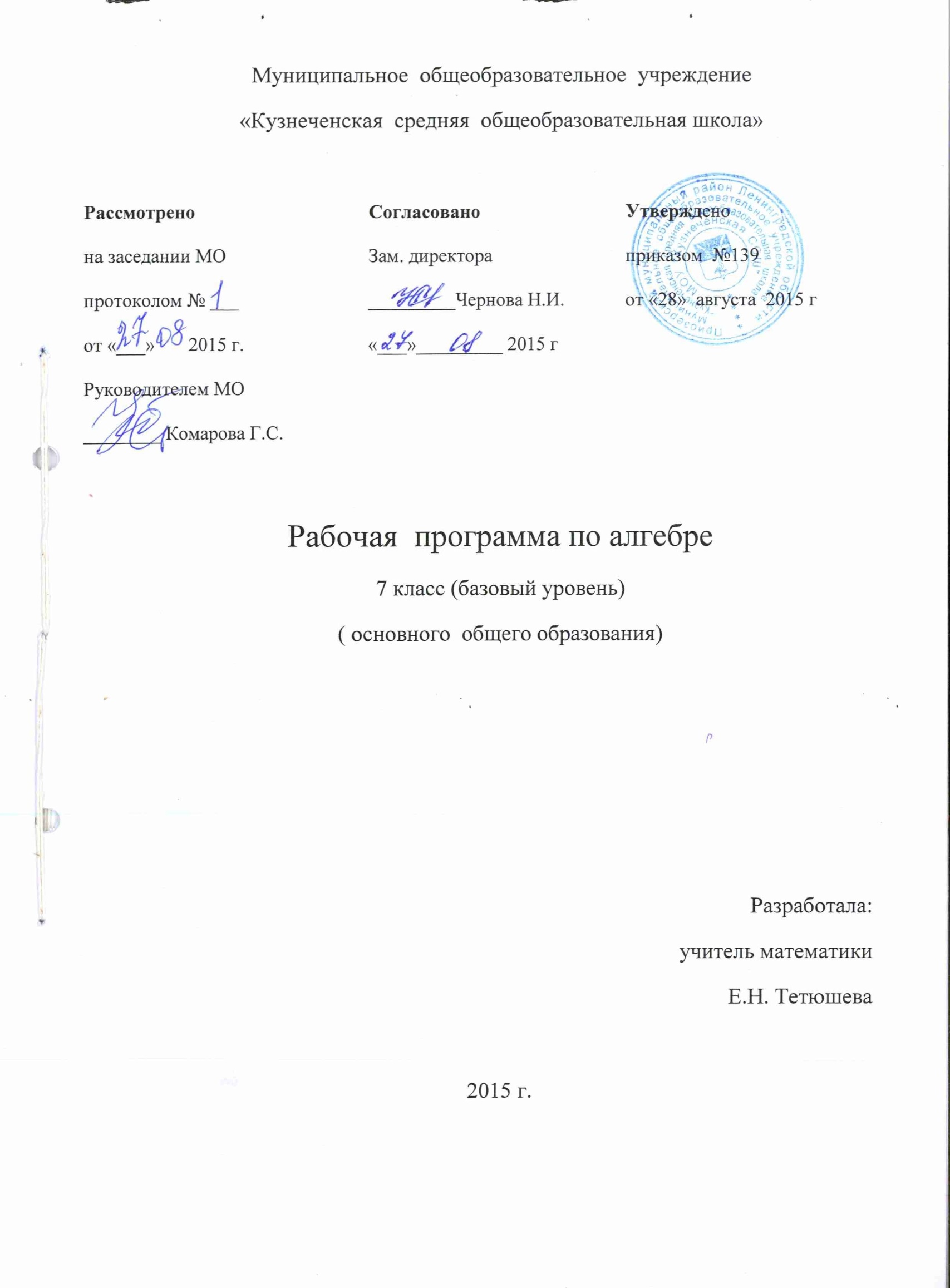 Пояснительная записка         Математическое образование в системе общего образования занимает одно из ведущих мест, что определяется безусловной практической значимостью математики, ее возможностями в развитии и формировании мышления человека, ее вкладом в создание представлений о научных методах познания действительности. Математическое образование является неотъемлемой частью гуманитарного образования в широком понимании этого слова, существенным элементом формирования личности.        Настоящая программа по математике для основной общеобразовательной школы 7 класса составлена на основе Министерство образования Российской Федерации Программы для общеобразовательных школ, гимназий, лицеев: Математика. 5-11 кл./Сост. Кузнецова, Н. Г. Миндюк.- 4- е изд., стереотип.- М.:Дрофа,2004.Примерные программы по учебным предметам. Математика. 5-9 классы: проект. – 2-е изд. – М.: Просвещение, 2010. (стандарты второго поколения).              Рабочая программа составлена на основе федерального перечня учебников, рекомендованных Министерством образования Российской Федерации к использованию в образовательном процессе в общеобразовательных учреждениях на 2015-2016 учебный год, с учетом требований к оснащению образовательного процесса в соответствии с содержанием наполнения учебных процессов компонента государственного стандарта общего образования, авторского тематического планирования учебного материала, базисного учебного плана. Изучение математики на ступени основного общего образования направлено на достижение следующих целей:овладение системой математических знаний и умений, необходимых для применения в практической деятельности, изучения смежных дисциплин, продолжения образования;интеллектуальное развитие, формирование качеств личности, необходимых человеку для полноценной жизни в современном обществе: ясность и точность мысли, критичность мышления, интуиция, логическое мышление, элементы алгоритмической культуры, пространственных представлений, способность к преодолению трудностей;формирование представлений об идеях и методах математики как универсального языка науки и техники, средства моделирования явлений и процессов;воспитание культуры личности, отношения к математике как к части общечеловеческой культуры, понимание значимости математики для научно-технического прогресса.Место предмета в федеральном базисном учебном планеСогласно Федеральному базисному учебному плану на изучение математики в 7 классе отводится не менее 170 часов из расчета 5 ч в неделю, при этом разделение часов на изучение алгебры и геометрии может быть следующим:на геометрию по 2 часа в неделю или 68 часов  в  год, на алгебру  по 3 часа  в неделю или 102 часа год .Общая характеристика учебного предметаМатематическое образование в основной школе складывается из следующих содержательных компонентов: арифметика; алгебра; геометрия; элементы комбинаторики, теории вероятностей, статистики и логики. В своей совокупности они отражают богатый опыт обучения математике в нашей стране, учитывают современные тенденции отечественной и зарубежной школы и позволяют реализовать поставленные перед школьным образованием цели на информационно ёмком и значимом материале. Эти содержательные компоненты, развиваясь на протяжении всех лет обучения, естественным образом переплетаются и взаимодействуют в учебных курсах.Арифметика призвана способствовать приобретению практических навыков, необходимых для повседневной жизни. Она служит базой для всего дальнейшего изучения математики, способствует логическому развитию и формированию умения пользоваться алгоритмами.Алгебра  нацелена  на формирование математического аппарата для решения задач из математики, смежных предметов, окружающей реальности. Язык алгебры подчеркивает значение математики как языка для построения математических моделей, процессов и явлений реального мира (одной из основных задач изучения алгебры является развитие алгоритмического мышления, необходимого, в частности, для освоения курса информатики; овладение навыками дедуктивных рассуждений. Преобразование символических форм вносит свой специфический вклад в развитие воображения, способностей к математическому творчеству. Другой важной задачей изучения алгебры является получение школьниками конкретных знаний о функциях как важнейшей математической модели для описания и исследования разнообразных процессов (равномерных, равноускоренных, экспоненциальных, периодических и др.), для формирования у обучающихся представлений о роли математики в развитии цивилизации и культуры.   Геометрия — один из важнейших компонентов математического образования, необходимый для приобретения конкретных знаний о пространстве и практически значимых умений, формирования языка описания объектов окружающего мира, для развития пространственного воображения и интуиции, математической культуры, для эстетического воспитания обучающихся. Изучение геометрии вносит вклад в развитие логического мышления, в формирование понятия доказательства.        Элементы логики, комбинаторики, статистики и теории вероятностей становятся обязательным компонентом школьного образования, усиливающим его прикладное и практическое значение. Этот материал необходим, прежде всего, для формирования функциональной грамотности – умений воспринимать и анализировать информацию, представленную в различных формах, понимать вероятностный характер многих реальных зависимостей, производить простейшие вероятностные расчёты. Изучение основ комбинаторики позволит учащемуся осуществлять рассмотрение случаев, перебор и подсчёт числа вариантов, в том числе в простейших прикладных задачах.Приоритетными целями обучения  в 7 классе являются- овладение системой математических знаний и умений, необходимых для применения в практической деятельности, изучения смежных дисциплин, продолжения образования;- интеллектуальное развитие, формирование качеств личности, необходимых человеку для полноценной жизни в современном обществе: ясность и точность мысли, критичность мышления, интуиция, логическое мышление, элементы алгоритмической культуры, пространственных представлений, способность к преодолению трудностей;- формирование представлений об идеях и методах математики как универсального языка науки и техники, средства моделирования явлений и процессов;- воспитание культуры личности, отношения к математике как к части общечеловеческой культуры, понимание значимости математики для научно-технического прогресса.- развитие ясности и точности мысли, критичности мышления, интуиции, логического мышления, элементов алгоритмической культуры, пространственных представлений, способности к преодолению трудностей; математической речи; сенсорной сферы; двигательной моторики; внимания; памяти.                    В курсе алгебры 7 класса систематизируются и обобщаются сведения о преобразованиях алгебраических выражений и решении уравнений с одной переменной; учащиеся знакомятся с важнейшими функциональными понятиями и с графиками прямой пропорциональности и линейной функции общего вида, действиями над степенями с натуральными показателями, формулами сокращенного умножения в преобразованиях целых выражений в многочлены и в разложении многочленов на множители, со способами решения систем линейных уравнений с двумя переменными, вырабатывается умение решать системы уравнений и применять их при решении текстовых задач.Первая тема курса 7 класса является связующим звеном между курсом математики 5—6 классов и курсом алгебры. В ней закрепляются вычислительные навыки, систематизируются и обобщаются сведения о преобразованиях выражений и решении уравнений.Нахождение значений числовых и буквенных выражений даёт возможность повторить с обучающимися правила действий с рациональными числами. Умения выполнять арифметические действия с рациональными числами являются опорными для всего курса алгебры. Следует выяснить, насколько прочно овладели ими учащиеся, и в случае необходимости организовать повторение с целью ликвидации выявленных пробелов. Развитию навыков вычислений должно уделяться серьезное внимание и в дальнейшем при изучении других тем курса алгебры.В связи с рассмотрением вопроса о сравнении значений выражений расширяются сведения о неравенствах: вводятся знаки ≥ и ≤, дается понятие о двойных неравенствах.При рассмотрении преобразований выражений формально-оперативные умения остаются на том же уровне, учащиеся поднимаются на новую ступень в овладении теорией. Вводятся понятия «тождественно равные выражения», «тождество», «тождественное преобразование выражений», содержание которых будет постоянно раскрываться и углубляться при изучении преобразований различных алгебраических выражений. Подчеркивается, что основу тождественных преобразований составляют свойства действий над числами.Усиливается роль теоретических сведений при рассмотрении уравнений. С целью обеспечения осознанного восприятия обучающимися алгоритмов решения уравнений вводится вспомогательное понятие равносильности уравнений, формулируются и разъясняются на конкретных примерах свойства равносильности. Дается понятие линейного уравнения и исследуется вопрос о числе его корней. В системе упражнений особое внимание уделяется решению уравнений вида ах=b при различных значениях а и b. Продолжается работа по формированию у обучающихся умения использовать аппарат уравнений как средство для решения текстовых задач. Уровень сложности задач здесь остается таким же, как в 6 классе.        Изучение темы завершается ознакомлением обучающихся с простейшими статистическими характеристиками: средним арифметическим, модой, медианой, размахом. Учащиеся должны уметь пользовать эти характеристики для анализа ряда данных в несложных ситуациях. Тема « Функция» является начальным этапом в систематической функциональной подготовке обучающихся . Здесь вводятся такие понятия, как функция, аргумент, область определения функции, график функции. Функция трактуется как зависимость одной переменной от другой. Учащиеся получают первое представление о способах задания функции. В данной теме начинается работа по формированию у обучающихся умений находить по формуле значение функции по известному значению аргумента, выполнять ту же задачу по графику и решать по графику обратную задачу. Функциональные понятия получают свою конкретизацию при изучении линейной функции и ее частного вида — прямой пропорциональности. Умения строить и читать графики этих функций широко используются как в самом курсе алгебры, так и в курсах геометрии и физики.               Учащиеся должны понимать, как влияет знак коэффициента на расположение в координатной плоскости графика функции у=кх, где к0, как зависит от значений к и b взаимное расположение графиков двух функций вида у=кх+b.Формирование всех функциональных понятий и выработка соответствующих навыков, а также изучение конкретных функций сопровождаются рассмотрением примеров реальных зависимостей между величинами, что способствует усилению прикладной направленности курса алгебры.        В  теме « Степень» дается определение степени с натуральным показателем. В курсе математики 6 класса учащиеся уже встречались с примерами возведения чисел в степень. В связи с вычислением значений степени в 7 классе дается представление о нахождении значений степени с помощью калькулятора; Рассматриваются свойства степени с натуральным показателем: На примере доказательства свойств аm · аn = аm+n;  аm : аn = аm-n, где m > n; (аm)n = аm·n; (ab)m = ambm учащиеся впервые знакомятся с доказательствами, проводимыми на алгебраическом материале. Указанные свойства степени с натуральным показателем находят применение при умножении одночленов и возведении одночленов в степень. При нахождении значений выражений содержащих степени, особое внимание следует обратить на порядок действий.        Рассмотрение функций у=х2, у=х3 позволяет продолжить работу по формированию умений строить и читать графики функций. тема « Многочлены» играет фундаментальную роль в формировании умения выполнять тождественные преобразования алгебраических выражений. Формируемые здесь формально-оперативные умения являются опорными при изучении действий с рациональными дробями, корнями, степенями с рациональными показателями.Изучение темы начинается с введения понятий многочлена, стандартного вида многочлена, степени многочлена. Основное место в этой теме занимают алгоритмы действий с многочленами — сложение, вычитание и умножение. Учащиеся должны понимать, что сумму, разность, произведение многочленов всегда можно представить в виде многочлена. Действия сложения, вычитания и умножения многочленов выступают как составной компонент в заданиях на преобразования целых выражений. Поэтому нецелесообразно переходить к комбинированным заданиям прежде, чем усвоены основные алгоритмы.Серьезное внимание в этой теме уделяется разложению многочленов на множители с помощью вынесения за скобки общего множителя и с помощью группировки. Соответствующие преобразования находят широкое применение как в курсе 7 класса, так и в последующих курсах, особенно в действиях с рациональными дробями.В данной теме учащиеся встречаются с примерами использования рассматриваемых преобразований при решении разнообразных задач, в частности при решении уравнений. Это позволяет в ходе изучения темы продолжить работу по формированию умения решать уравнения, а также решать задачи методом составления уравнений. В число упражнений включаются несложные задания на доказательство тождества.В  теме « Формулы сокращенного умножения» продолжается работа по формированию у обучающихся умения выполнять тождественные преобразования целых выражений. Основное внимание в теме уделяется формулам (а - b)(а + b) = а2 - b 2, (а ± b)2 = а2± 2а b + b2. Учащиеся должны знать эти формулы и соответствующие словесные формулировки, уметь применять их как «слева направо», так и «справа налево». Наряду с указанными рассматриваются также формулы (а ± b)3 = а3 ± За2 b + За b2 ± b3, (а ± b) (а2  а b + b2) = а3 ± b3. Однако они находят меньшее применение в курсе, поэтому не следует излишне увлекаться выполнением упражнений на их использование.В заключительной части темы рассматривается применение различных приемов разложения многочленов на множители, а также использование преобразований целых выражений для решения широкого круга задач.           Изучение систем уравнений распределяется между курсами 7 и 9 классов. В 7 классе вводится понятие системы и рассматриваются системы линейных уравнений.Изложение начинается с введения понятия «линейное уравнение с двумя переменными». В систему упражнений включаются несложные задания на решение линейных уравнений с двумя переменными в целых числах.Формируется умение строить график уравнения ах + bу=с, где а≠0 или b≠0, при различных значениях а, b, с. Введение графических образов даёт возможность наглядно исследовать вопрос о числе решений системы двух линейных уравнений с двумя переменными. Основное место в данной теме занимает изучение алгоритмов решения систем двух линейных уравнений с двумя переменными способом подстановки и способом сложения. Введение систем позволяет значительно расширить круг текстовых задач, решаемых с помощью аппарата алгебры. Применение систем упрощает процесс перевода данных задачи с обычного языка на язык уравнений.Формы организации учебного процесса:индивидуальные, групповые, индивидуально-групповые, фронтальные, классные и внеклассные.Формы контроля на уроках :тесты, самостоятельные, проверочные работы и математические диктанты (по 10 - 15 минут), контрольные работы .Формы промежуточной и итоговой аттестации : Промежуточная аттестация проводится в форме тестов, контрольных, самостоятельных работ. Итоговая аттестация предусмотрена в виде административной контрольной работы.Требования к уровню подготовки учащихся по данному курсу .В результате изучения алгебры в 7 кл.  на базовом  уровне ученик должен знать/понимать:какие числа являются целыми, дробными, рациональными, положительными, отрицательными и др.; свойства действий над числами; знать и понимать термины «числовое выражение», «выражение с переменными», «значение выражения», тождество, «тождественные преобразования».осуществлять в буквенных выражениях числовые подстановки и выполнять соответствующие вычисления; сравнивать значения буквенных выражений при заданных значениях входящих в них переменных; применять свойства действий над числами при нахождении значений числовых выраженийопределения функции, области определения функции, области значений, что такое аргумент, какая переменная называется зависимой, какая независимой; понимать, что функция – это математическая модель, позволяющая описывать и изучать разнообразные зависимости между реальными величинами, что конкретные типы функций (прямая и обратная пропорциональности, линейная) описывают большое разнообразие реальных зависимостей.правильно употреблять функциональную терминологию (значение функции, аргумент, график функции, область определение, область значений), понимать ее в тексте, в речи учителя, в формулировке задач; находить значения функций, заданных формулой, таблицей, графиком; решать обратную задачу; строить графики линейной функции, прямой и обратной пропорциональности; интерпретировать в несложных случаях графики реальных зависимостей между величинами, отвечая на поставленные вопросыопределение степени, одночлена, многочлена; свойства степени с натуральным показателем, свойства функций у=х2, у=х3.находить значения функций, заданных формулой, таблицей, графиком; решать обратную задачу; строить графики функций у=х2, у=х3; выполнять действия со степенями с натуральным показателем; преобразовывать выражения, содержащие степени с натуральным показателем; приводить одночлен к стандартному виду.определение многочлена, понимать формулировку заданий: «упростить выражение», «разложить на множители».приводить многочлен к стандартному виду, выполнять действия с одночленом и многочленом; выполнять разложение многочлена вынесением общего множителя за скобки; умножать многочлен на многочлен, раскладывать многочлен на множители способом группировки, доказывать тождестваформулы сокращенного умножения: квадратов суммы и разности двух выражений; различные способы разложения многочленов на множители.читать формулы сокращенного умножения, выполнять преобразование выражений применением формул сокращенного умножения: квадрата суммы и разности двух выражение, умножения разности двух выражений на их сумму;  выполнять разложение разности квадратов двух выражений на множители; применять различные способы разложения многочленов на множители; преобразовывать целые выражения; применять преобразование целых выражений при решении задаччто такое линейное уравнение с двумя переменными, система уравнений,  знать различные способы решения систем уравнений с двумя переменными: способ подстановки, способ сложения; понимать, что уравнение – это математический аппарат решения разнообразных задач из математики, смежных областей знаний, практики.правильно употреблять термины: «уравнение с двумя переменными», «система»; понимать их в тексте, в речи учителя, понимать формулировку задачи «решить систему  уравнений с двумя переменными»; строить некоторые графики уравнения с двумя переменными;  решать системы уравнений с двумя переменными различными способами.Содержание    тем   учебного  курса    математика 1. Выражения, тождества, уравнения (22ч )        Числовые выражения с переменными. Простейшие преобразования выражений. Уравнение, корень уравнения. Линейное уравнение с одной переменной. Решение текстовых задач методом составления уравнений. Статистические характеристики.Основная цель - систематизировать и обобщить сведения о преобразованиях алгебраических выражений и решении уравнений с одной переменной.        2. Функции (15ч)        Функция, область определения функции. Вычисление значений функции по формуле. График функции. Прямая пропорциональность и ее график. Линейная функция и её график.        Основная цель - ознакомить обучающихся с важнейшими функциональными понятиями и с графиками прямой пропорциональности и линейной функции общего вида.3. Степень с натуральным показателем (9 часов)        Степень с натуральным показателем и ее свойства. Одночлен. Функции у=х2, у=х3 и их графики.        Основная цель - выработать умение выполнять действия над степенями с натуральными показателями.        4. Одночлены. Многочлены (22 часов)        Многочлен. Сложение, вычитание и умножение многочленов. Разложение многочленов на множители.        Основная цель - выработать умение выполнять сложение, вычитание, умножение многочленов и разложение многочленов на множители.  5. Формулы сокращенного умножения (19 часов)Формулы (а - b )(а + b ) = а2 - b 2, (а ± b)2 = а2± 2а b + b2, (а ± b)3 = а3 ± За2 b + За b2 ± b3,  (а ± b) (а2  а b + b2) = а3 ± b3. Применение формул сокращённого умножения в преобразованиях выражений.Основная цель - выработать умение применять формулы сокращенного умножения в преобразованиях целых выражений в многочлены и в разложении многочленов на множители.6. Системы линейных уравнений (14 часов)Система уравнений. Решение системы двух линейных уравнений с двумя переменными и его геометрическая интерпретация. Решение текстовых задач методом составления систем уравнений.Основная цель - ознакомить обучающихся со способом решения систем линейных уравнений с двумя переменными, выработать умение решать системы уравнений и применять их при решении текстовых задач.7. Повторение (1 часов)Основная цель - повторение, обобщение и систематизация знаний, умений и навыков за курс алгебры 7 класса.Список литературыАлгебра-7 :учебник для общеобразовательных учрежденийЮ.Н. Макарычев , Н.Г.Миндюк, К.Н. Нешков , С.Б. Суворова ,Москва , «Просвещение» ,2011г .Алгебра. Элементы статистики и теории вероятностей. Ю.Н. Макарычев, Н.Г. Миндюк, под редакцией С.А. Теляковского, М.-Просвещение, 2006Уроки алгебры в 7 классе: книга для учите ля / В.И. Жохов, Л.Б. Крайнева. — М.: Просвещение,  2010.Дидактические материалы по алгебре для 7 класса / Л.И. Звавич, Л.В. Кузнецова, С.Б. Суворова. — М.: Просвещение, 2010.Алгебра. Тематические тесты. 7 класс /  Ю.П. Дудницын, В.Л. Кронгауз. — М.: Просвещение, 2010.Алгебра. Тесты для промежуточной аттестации. 7 – 8 класс / под ред. Ф.Ф. Лысенко. – Ростов-на-Дону: Легион-М, 2009.Дидактические материалы по алгебре для 7 класса .Л.И. Званич , Москва «Просвещение» ,2008г .Изучение алгебры в 7-9классах : книга для учителя .Ю.Н. Макарычев, Н.Г.Миндюк, К.Н. Нешков , С.Б. Суворова ,Москва , «Просвещение» ,2011г . Муниципальное  общеобразовательное  учреждение«Кузнеченская  средняя  общеобразовательная школа»Календарно – тематическое планирование по алгебре7 класс (базовый уровень)( основного  общего образования)Разработала: учитель математики  Е.Н. Тетюшева                                                                 2015 г.Календарно – тематическое планирование по алгебре 7 класс 3 часа в неделю (ав. Ю.Н. Макарычев , Н.Г.Миндюк)Аннотация к рабочей программе по алгебре, 8 класс.    Рабочая программа по алгебре 8 класса составлена на основе федерального компонента государственного стандарта общего образования, примерной программы основного общего образования по математике и Программы по алгебре авторов Ю.Н. Макарычев, Н.Г. Миндюк, К.И. Нешков, С.Б Суворова к учебнику алгебры для 8 класса общеобразовательных учреждений (Программы общеобразовательных учреждений. Алгебра 7-9 классы. Составитель: Бурмистрова Т.А.– М.: Просвещение, 2008).Данная рабочая программа ориентирована на содержание авторской программы, на учебники, обеспечивающие процесс обучения.    Программа предлагается для работы по учебнику алгебры 8 кл. для общеобразовательных учреждений авторов Ю.Н. Макарычев, Н.Г. Миндюк, К.И. Нешков, С.Б Суворова, прошедшему экспертизу РАН, РАО и вошедшему в Федеральный перечень учебников, рекомендованных Министерством образования и науки РФ к использованию в образовательном процессе в общеобразовательных учреждениях на 2015-2016 учебный год.На изучение математики в 8 классе выделено в учебном плане 3 ч, 102 ч в год.Цели изучения курса 8 класса:-развивать пространственное мышление и математическую культуру;-учить ясно и точно излагать свои мысли ;-формировать качества личности необходимые человеку в повседневной жизни: умение преодолевать трудности ,доводить начатое дело до конца;-помочь приобрести опыт исследовательской работы.Задачи курса:-научить пользоваться геометрическим языком для описания предметов;-начать изучение многоугольников и их свойств, научить находить их площади;-ввести теорему Пифагора  и научить применять её при решении прямоугольных треугольников;-ввести тригонометрические понятия синус, косинус и тангенс угла в прямоугольном треугольнике научить применять эти понятия при решении прямоугольных треугольников;-ввести понятие подобия и признаки подобия треугольников, научить решать задачи на применение признаков подобия;-ввести понятие вектора , суммы векторов, разности и произведения вектора на число;-ознакомить с понятием касательной к окружности.Требования к математической подготовке учащихся 8 классаВ результате изучения алгебры ученик должензнать/пониматьсущество понятия математического доказательства; примеры доказательств;существо понятия алгоритма; примеры алгоритмов;как используются математические формулы, уравнения и неравенства; примеры их применения для решения математических и практических задач; как математически определенные функции могут описывать реальные зависимости; приводить примеры такого описания;как потребности практики привели математическую науку к необходимости расширения понятия числа;вероятностный характер многих закономерностей окружающего мира; примеры статистических закономерностей и выводов;смысл идеализации, позволяющей решать задачи реальной действительности математическими методами, примеры ошибок, возникающих при идеализации.уметьвыполнять основные действия со степенями с целыми показателями, с многочленами и с алгебраическими дробями; выполнять разложение многочленов на множители; выполнять тождественные преобразования рациональных выражений;применять свойства арифметических квадратных корней для вычисления значений и преобразований числовых выражений, содержащих квадратные корни;решать линейные, квадратные уравнения и рациональные уравнения, сводящиеся к ним;решать линейные неравенства с одной переменной и их системы;находить значения функции, заданной формулой, таблицей, графиком по ее аргументу; находить значение аргумента по значению функции, заданной графиком или таблицей;определять свойства функции по ее графику; применять графические представления при решении уравнений, систем, неравенств; описывать свойства изученных функций, строить их графики; использовать приобретенные знания и умения в практической деятельности и повседневной жизни для:выполнения расчетов по формулам, составления формул, выражающих зависимости между реальными величинами; нахождения нужной формулы в справочных материалах;моделирования практических ситуаций и исследования построенных моделей с использованием аппарата алгебры; описания зависимостей между физическими величинами соответствующими Учебно-методическое обеспечение1. Алгебра. 8 класс: поурочные планы по учебнику Ю.Н. Макарычева и др. / авт.-сост. Л.А. Тапилина, Т.Л. Афанасьева. – Волгоград: Учитель, 2007. – 286 с.2. Алгебра. Тесты для промежуточной аттестации. 7-8 класс. Издание третье, переработанное и дополненное. Под редакцией Ф.Ф. Лысенко. Ростов-на-Дону: Легион, 2008. – 224 с.3.Дидактические материалы по алгебре. 8 класс. / Ю.Н. Макарычев, Н.Г. Миндюк, Л.М. Короткова. / М: Просвещение, 1997 – 160с4. Контрольно-измерительные материалы. Алгебра: 8 класс / Сост. Л.Ю.Бабошкина. – М.: ВАКО, 2011. – 96 с. – (Контрольно-измерительные материалы).5. Макарычев Ю.Н. Изучение алгебры в 7 – 9 классах / Ю.Н. Макарычев, Н.Г. Миндюк, С.Б. Суворова. – М.: Просвещение, 2006 – 2008.6. Макарычев Ю.Н. Алгебра: элементы статистики и теории вероятностей: учеб. пособие для 7 – 9 кл. / Ю.Н. Макарычев, Н.Г. Миндюк. – М.: Просвещение, 2005 – 2008.7. Математика. Еженедельное учебно-методическое приложение к газете «Первое сентября». – М.: Издательский дом «Первое сентября»8. Научно-теоретический и методический журнал «Математика в школе» - М.: «Школа Пресс»Примечание1   В течение учебного года допускается корректировка учебной программы: изменение последовательности уроков внутри темы, сроков проведения контрольных работ во избежание перегрузки учащихся.Тематическое планирование учебного материала(3 ч в неделю, всего 102 часа)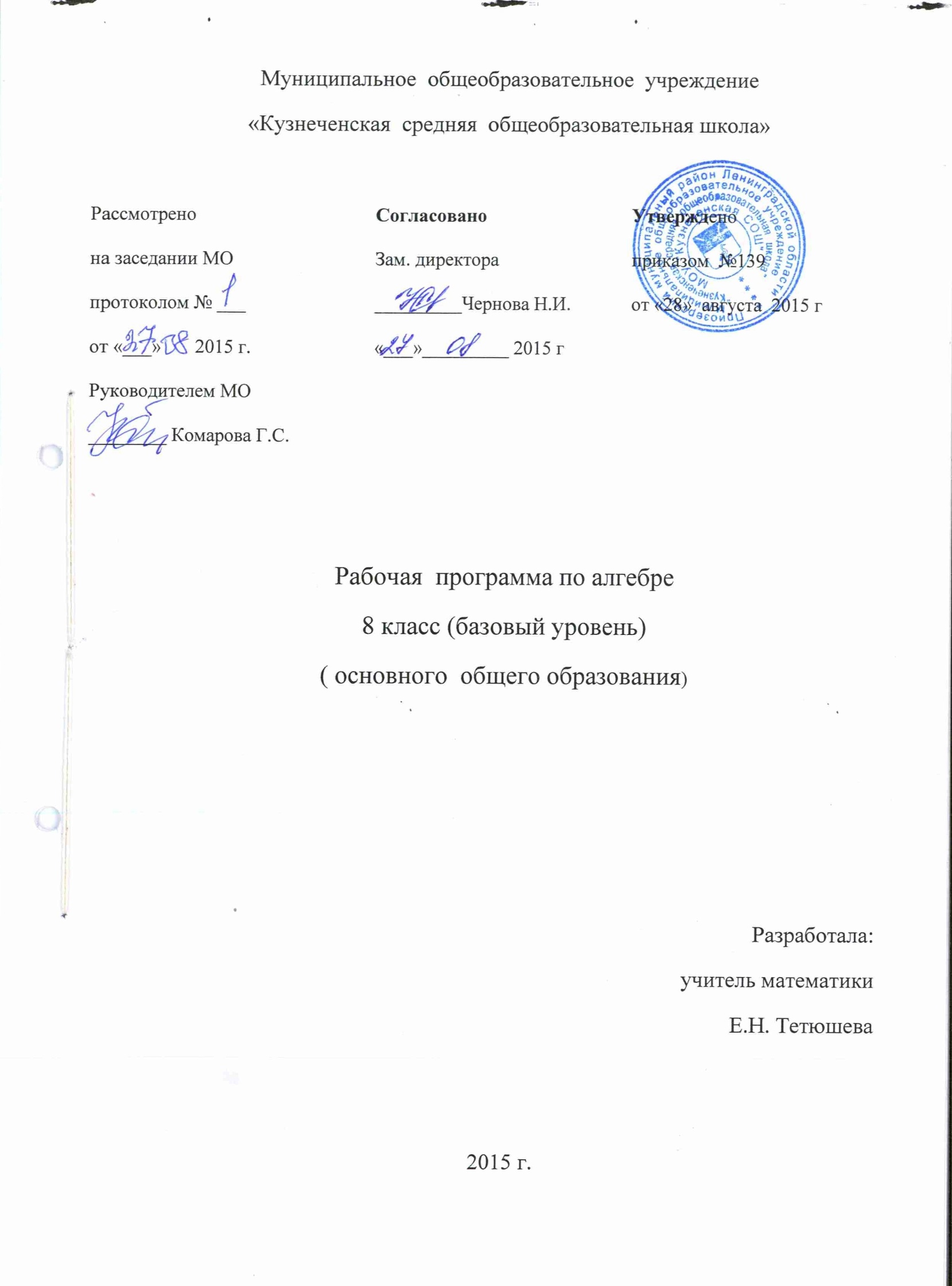 Пояснительная записка               Рабочая программа по алгебре 8 класса составлена на основе федерального компонента государственного стандарта общего образования, примерной программы основного общего образования по математике и Программы по алгебре авторов Ю.Н. Макарычев, Н.Г. Миндюк, К.И. Нешков, С.Б Суворова к учебнику алгебры для 8 класса общеобразовательных учреждений (Программы общеобразовательных учреждений. Алгебра 7-9 классы. Составитель: Бурмистрова Т.А.– М.: Просвещение, 2008).Данная рабочая программа ориентирована на содержание авторской программы, на учебники, обеспечивающие процесс обучения.            Программа предлагается для работы по учебнику алгебры 8 кл. для общеобразовательных учреждений авторов Ю.Н. Макарычев, Н.Г. Миндюк, К.И. Нешков, С.Б Суворова, прошедшему экспертизу РАН, РАО и вошедшему в Федеральный перечень учебников, рекомендованных Министерством образования и науки РФ к использованию в образовательном процессе в общеобразовательных учреждениях на 2015-2016 учебный год.            Главная особенность этого учебника по алгебре – его традиционность и фундаментальность. Он обладает чётко выраженной структурой. В учебнике содержатся как задания обязательного уровня, так и задания повышенной трудности, имеется система упражнений для повторения. Система заданий готовит обучающихся к промежуточной и итоговой аттестации.         Данная рабочая программа полностью отражает базовый уровень подготовки обучающихся по разделам программы. Она конкретизирует содержание тем образовательного стандарта и даёт распределение учебных часов по разделам курса.          Математическое образование в основной школе складывается из следующих содержательных компонентов: арифметика, алгебра, геометрия, элементы комбинаторики, теории вероятностей, статистики и логики.Алгебра нацелена на формирование математического аппарата для решения задач из математики, смежных предметов, окружающей реальности. Язык алгебры подчёркивает значение математики как языка для построения математических моделей, процессов и явлений реального мира. Одной из основных задач изучения алгебры является развитие алгоритмического мышления, необходимого, в частности, для освоения курса информатики; овладения навыками дедуктивных рассуждений. Преобразование символических форм вносит свой специфический вклад в развитие воображения, способностей к математическому творчеству. Другой важной задачей изучения алгебры является получение школьниками конкретных знаний о функциях как важнейшей математической модели для описания и исследования разнообразных процессов (равномерных, равноускоренных, экспоненциальных, периодических и др.), для формирования у обучающихся представлений о роли математики в развитии цивилизации и культуры.Элементы логики, комбинаторики, статистики и теории вероятностей становятся обязательным компонентом школьного образования, усиливающим его прикладное и практическое значение. Этот материал необходим, прежде всего, для формирования функциональной грамотности – умений воспринимать и анализировать информацию, представленную в различных формах, понимать вероятностный характер многих реальных зависимостей, производить простейшие вероятностные расчёты. Изучение основ комбинаторики позволит обучающемуся осуществлять рассмотрение случаев, переборов и подсчёт числа вариантов, в том числе в простейших прикладных задачах.При изучении статистики и теории вероятностей обогащаются представления о современной картине мира и методах его исследования, формируется понимание роли статистики как источника социально значимой информации и закладываются основы вероятностного мышления.Цели: Изучение математики на ступени основного общего образования направлено на достижение следующих целей:овладение системой математических знаний и умений, необходимых для применения в практической деятельности, изучения смежных дисциплин, продолжения образования;интеллектуальное развитие, формирование качеств личности, необходимых человеку для полноценной жизни в современном обществе: ясность и точность мысли, критичность мышления, интуиция, логическое мышление, элементы алгоритмической культуры, пространственных представлений, способность к преодолению трудностей;формирование представлений об идеях и методах математики как универсального языка науки и техники, средства моделирования явлений и процессов;воспитание культуры личности, отношения к математике как к части общечеловеческой культуры, понимание значимости математики для научно-технического прогресса.Место предмета в федеральном базисном учебном планеСогласно федеральному базисному учебному плану для образовательныхучреждений Российской Федерации на изучение математики на ступени основного общего образования отводится не менее 875 ч из расчета 5 ч в неделю с V по IX класс. Согласно авторской программе на изучение алгебры в 8 классе отводится 3 ч в неделю, всего 102 ч.Результаты обученияРезультаты обучения представлены в Требованиях к уровню подготовки учащихся и задают систему итоговых результатов обучения, которых должны достичь все учащиеся, оканчивающие 8 класс, и достижение которых является обязательным условием положительной аттестации ученика за курс алгебры 8 класса. Эти требования структурированы по трём компонентам: знать/понимать, уметь, использовать приобретённые знания и умения в практической деятельности и повседневной жизни.Содержание тем учебного курса1. Рациональные дроби (26 ч)Рациональная дробь. Основное свойство дроби, сокращение дробей.Тождественные преобразования рациональных выражений. Функция у = k/x и ее график.Основная цель — выработать умение выполнять тождественные преобразования рациональных выражений.Требования к уровню подготовки обучающихсяЗнать/понимать, что сумму, разность, произведение и частное дробей всегда можно представить в виде дроби; алгоритмы действий с дробями.Понятие среднего гармонического ряда положительных чисел.Свойства графика функции y = k/x.Уметь: выполнять сложение, вычитание, умножение и деление дробей; преобразовывать дробные выражения; находить значения дробей (в том числе с использованием калькулятора);строить график функции y = k/x.Использовать приобретённые знания и умения в практической деятельности и в повседневной жизни для: записи математических утверждений, доказательств; анализа реальных числовых данных, представленных в виде графиков, таблиц, понимания статистических утверждений.2. Квадратные корни (19 ч)Понятие об иррациональных числах. Общие сведения о действительных числах. Квадратный корень. Понятие о нахождении приближенного значения квадратного корня. Свойства квадратных корней. Преобразования выражений, содержащих квадратные корни. Функция у = √x, ее свойства и график.Основная цель — систематизировать сведения о рациональных числах и дать представление об иррациональных числах, расширив тем самым понятие о числе; выработать умение выполнять преобразования выражений, содержащих квадратные корни.Требования к уровню подготовки обучающихсяЗнать/понимать: понятие иррационального числа, действительного числа; понятие корня, арифметического квадратного корня и свойства арифметических квадратных корней; свойства и график функции у=√х.Уметь: находить арифметические квадратные корни (в том числе с помощью калькулятора); корни из произведения и дроби; применять тождество √a2 = |а|; преобразовывать выражения, содержащие корни; освобождаться от иррациональности в знаменателе дроби в выражениях вида a/√b, a/(√b±√c), строить график функции у=√х.Использовать приобретённые знания и умения в практической деятельности и в повседневной жизни для: выполнения расчётов, выражающих зависимости между реальными величинами, интерпретации графиков реальных зависимостей между величинами.3. Квадратные уравнения (21 ч)Квадратное уравнение. Формула корней квадратного уравнения. Решение рациональных уравнений. Решение задач, приводящих к квадратным уравнениям и простейшим рациональным уравнениям.Основная цель — выработать умения решать квадратные уравнения и простейшие рациональные уравнения и применять их к решению задач.Требования к уровню подготовки обучающихсяЗнать/понимать: определение квадратного уравнения, формулы его корней; формулы Виета, выражающими связь между корнями квадратного уравнения и его коэффициентами; формулу разложения квадратного трехчлена на линейные множители.Уметь: решать неполные квадратные уравнения, уравнения вида ах2 + Ьх + с = 0, где а≠ 0, с использованием формулы корней; применять формулы Виета; решать дробные рациональные уравнения, сводя их к решению соответствующих целых уравнений с последующим исключением посторонних корней.Использовать приобретённые знания и умения в практической деятельности и в повседневной жизни для: моделирования практических ситуаций и исследования построенных моделей с помощью аппарата алгебры.4. Неравенства (20 ч)Числовые неравенства и их свойства. Почленное сложение и умножение числовых неравенств. Погрешность и точность приближения. Линейные неравенства с одной переменной и их системы.Основная цель — ознакомить обучающихся с применением неравенств для оценки значений выражений, выработать умение решать линейные неравенства с одной переменной и их системы.Требования к уровню подготовки обучающихсяЗнать/понимать: свойства числовых неравенств, теоремы о почленном сложении и умножении неравенств; понятия абсолютной погрешности и точности приближения, относительной погрешности; понятие о числовых промежутках; понятие линейного неравенства с одной переменной, понятие о системе двух линейных неравенств с одной переменной.Уметь: проводить оценку выражений по методу границ; находить абсолютную и относительную погрешности приближённого значения; доказывать неравенства; решать линейные неравенства с одной переменной и системы неравенств с одной переменной, в частности такие, которые записаны в виде двойных неравенств.Использовать приобретённые знания и умения в практической деятельности и в повседневной жизни для: моделирования практических ситуаций и исследования построенных моделей с использованием аппарата неравенств, оценки результатов вычислений, полученных в результате практической деятельности.5. Степень с целым показателем. Элементы статистики(11ч)
Степень с целым показателем и ее свойства. Стандартный видчисла. Начальные сведения об организации статистических исследований.Основная цель — выработать умение применять свойства степени с целым показателем в вычислениях и преобразованиях, сформировать начальные представления о сборе и группировке статистических данных, их наглядной интерпретации.Требования к уровню подготовки обучающихсяЗнать/понимать: свойства степени с целым показателем, понятие о стандартном виде числа; понятия генеральной и выборочной совокупности.Уметь: выполнять действия над степенями с целым показателем, записывать числа в стандартном виде; представлять статистические данные в виде таблиц частот и относительных частот, находить по таблице частот такие статистические характеристики, как среднее арифметическое, мода, размах; представлять статистических данных с помощью полигона и гистограммы.Использовать приобретённые знания и умения в практической деятельности и в повседневной жизни для: анализа реальных числовых данных, представленных в виде диаграмм, графиков, таблиц; понимания статистических утверждений.6. Повторение (5 ч)ТРЕБОВАНИЯ К УРОВНЮ ПОДГОТОВКИ ВЫПУСКНИКОВОСНОВНОЙ ШКОЛЫВ результате изучения математики ученик должензнать/понимать:• существо понятия математического доказательства; приводить примеры доказательств;• существо понятия алгоритма; приводить примеры алгоритмов;• как используются математические формулы, уравнения и неравенства; примеры их применения для решения математических и практических задач;• как математически определенные функции могут описывать реальные зависимости; приводить примеры такого описания;• как потребности практики привели математическую науку к необходимости расширения понятия числа;• вероятностный характер многих закономерностей окружающего мира; примеры статистических закономерностей и выводов;• каким образом геометрия возникла из практических задач землемерия; примеры геометрических объектов и утверждений о них, важных для практики;• смысл идеализации, позволяющей решать задачи реальной действительности математическими методами, примеры ошибок, возникающих при идеализации.Алгебра/Уметь:• составлять буквенные выражения и формулы по условиям задач; осуществлять в выражениях и формулах числовые подстановки и выполнять соответствующие вычисления, осуществлять подстановку одного выражения в другое; выражать из формул одну переменную через остальные;• выполнять основные действия со степенями с целыми показателями, с многочленами и с алгебраическими дробями; выполнять разложение многочленов на множители; выполнять тождественные преобразования рациональных выражений;• применять свойства арифметических квадратных корней для вычисления значений и преобразований числовых выражений, содержащих квадратные корни;• решать линейные, квадратные уравнения и рациональные уравнения, сводящиеся к ним, системы двух линейных уравнений и несложные нелинейные системы;• решать линейные и квадратные неравенства с одной переменной и их системы;• решать текстовые задачи алгебраическим методом, интерпретировать полученный результат, поводить отбор решений, исходя из формулировки задачи;• изображать числа точками на координатной прямой;• определять координаты точки плоскости, строить точки с заданными координатами; изображать множество решений линейного неравенства;• распознавать арифметические и геометрические прогрессии; решать задачи с применением формулы общего члена и суммы нескольких первых членов;• находить значения функции, заданной формулой, таблицей, графиком по её аргументу; находить значение аргумента по значению функции, заданной графиком или таблицей;• определять свойства функции по её графику, применять графические представления при решении уравнений, систем, неравенств;• описывать свойства изученных функций, строить их графики;использовать приобретенные знания и умения в практической деятельности и повседневной жизни для:• выполнения расчётов по формулам, составления формул, выражающих зависимости между реальными величинами; нахождения нужной формулы в справочных материалах;• моделирования практических ситуаций и исследования построенных моделей с использованием аппарата алгебры;• описания зависимостей между физическими величинами соответствующими формулами при исследовании несложных практических ситуаций;• интерпретации графиков реальных зависимостей между величинами.Элементы логики, комбинаторики, статистики и теории вероятностей/Уметь:• проводить несложные доказательства, получать простейшие следствия из известных или ранее полученных утверждений, оценивать логическую правильность рассуждений, использовать примеры для иллюстрации и контрпримеры для опровержения утверждений;• извлекать информацию, представленную в таблицах, на диаграммах, графиках; составлять таблицы, строить диаграммы и графики;• решать комбинаторные задачи путём систематического перебора возможных вариантов и с использованием правила умножения;• вычислять средние значения результатов измерений;• находить частоту события, используя собственные наблюдения и готовые статистические данные;• находить вероятности случайных событий в простейших случаях;использовать приобретенные знания и умения в практической деятельности и повседневной жизни для:• выстраивания аргументации при доказательстве и в диалоге;• распознавания логически некорректных рассуждений;• записи математических утверждений, доказательств;• анализа реальных числовых данных, представленных в виде диаграмм, графиков, таблиц;• решения практических задач в повседневной и профессиональной деятельности с использованием действий с числами, процентов, длин, площадей, объёмов, времени, скорости;• решения учебных и практических задач, требующих систематического перебора вариантов;• сравнения шансов наступления случайных событий, для оценки вероятности случайного события в практических ситуациях, сопоставления модели с реальной ситуацией;• понимания статистических утверждений.Учебно-методическое обеспечение1. Алгебра. 8 класс: поурочные планы по учебнику Ю.Н. Макарычева и др. / авт.-сост. Л.А. Тапилина, Т.Л. Афанасьева. – Волгоград: Учитель, 2007. – 286 с.2. Алгебра. Тесты для промежуточной аттестации. 7-8 класс. Издание третье, переработанное и дополненное. Под редакцией Ф.Ф. Лысенко. Ростов-на-Дону: Легион, 2008. – 224 с.3.Дидактические материалы по алгебре. 8 класс. / Ю.Н. Макарычев, Н.Г. Миндюк, Л.М. Короткова. / М: Просвещение, 1997 – 160с4. Контрольно-измерительные материалы. Алгебра: 8 класс / Сост. Л.Ю.Бабошкина. – М.: ВАКО, 2011. – 96 с. – (Контрольно-измерительные материалы).5. Макарычев Ю.Н. Изучение алгебры в 7 – 9 классах / Ю.Н. Макарычев, Н.Г. Миндюк, С.Б. Суворова. – М.: Просвещение, 2006 – 2008.6. Макарычев Ю.Н. Алгебра: элементы статистики и теории вероятностей: учеб. пособие для 7 – 9 кл. / Ю.Н. Макарычев, Н.Г. Миндюк. – М.: Просвещение, 2005 – 2008.7. Математика. Еженедельное учебно-методическое приложение к газете «Первое сентября». – М.: Издательский дом «Первое сентября»8. Научно-теоретический и методический журнал «Математика в школе» - М.: «Школа Пресс»Примечание1   В течение учебного года допускается корректировка учебной программы: изменение последовательности уроков внутри темы, сроков проведения контрольных работ во избежание перегрузки учащихся.Тематическое планирование учебного материала(3 ч в неделю, всего 102 часа)Муниципальное  общеобразовательное  учреждение«Кузнеченская  средняя  общеобразовательная школа»Календарно – тематическое планирование по алгебре8 класс (базовый уровень)( основного  общего образования)Разработала: учитель математики  Е.Н. Тетюшева                                                                 2015 г.Календарно-тематический планАннотация к рабочей программе по алгебре 9 классРабочая программа по алгебре для 9 класса составлена на основе следующих норма-тивных документов:Федерального компонента государственного образовательного стандарта основного общего образования по математике;Программы для общеобразовательных школ, гимназий, лицеев: Математика. 5-11 кл. / Сост. Г.М. Кузнецова, Н.Г. Миндюк. 2004.Примерные программы по учебным предметам математика 5 – 9 классы: (Стандарты второго поколения) 2010.  Программа предлагается для работы по учебнику алгебры 9 кл. для общеобразовательных учреждений авторов Ю.Н. Макарычев, Н.Г. Миндюк, К.И. Нешков, С.Б Суворова, прошедшему экспертизу РАН, РАО и вошедшему в Федеральный перечень учебников, рекомендованных Министерством образования и науки РФ к использованию в образовательном процессе в общеобразовательных учреждениях на 2015-2016 учебный год.Цели и задачи курсаЦели изучения математики:овладение системой математических знаний и умений, необходимых для примене-ния в практической деятельности, изучения смежных дисциплин, продолжения образования;интеллектуальное развитие, формирование умений точно, грамотно, аргументиро-вано излагать мысли как в устной, так и в письменной форме, овладение методами поиска, систематизации, анализа, классификации информации из различных источников (включая учебную, справочную литературу, современные информационные технологии);формирование представлений об идеях и методах математики как средства модели-рования явлений и процессов;воспитание культуры личности, отношения к математике как к части общечеловеческой культуры, понимание значимости математики для научно-технического прогресса.Задачи курса:повторить и закрепить знания, умения и навыки, полученные в 5-8 классах: вычислительные навыки, умения решать линейные уравнения и неравенства, их системы, умения строить графики функций и др.изучить квадратичную функцию и её график, решение квадратных неравенств графическим методом и методом интервалов;научить решать уравнения и их системы разными способами;изучить арифметическую и геометрическую прогрессии, научить решать задачи с прогрессиями;ознакомить с элементами теории вероятностей и комбинаторики;качественно подготовиться к выпускным экзаменам.Общеучебные умения, навыки и способы деятельности.В ходе преподавания математики в основной школе, работы над формированием у учащихся перечисленных в программе знаний и умений, следует обращать внимание на то, чтобы они овладевали умениями общеучебного характера, разнообразными способами деятельности, приобретали опыт: - планирования и осуществления алгоритмической деятельности, выполнения заданных и конструирования новых алгоритмов;- решения разнообразных классов задач из различных разделов курса, в том числе - задач, требующих поиска пути и способов решения;- исследовательской деятельности, развития идей, проведения экспериментов,  обобщения, постановки и формулирования новых задач; - ясного, точного, грамотного изложения своих мыслей в устной и письменной ре-чи, использования различных языков математики (словесного, символического, графического), свободного перехода с одного языка на другой для иллюстрации, интерпретации, аргументации и доказательства;- проведения доказательных рассуждений, аргументации, выдвижения гипотез и их обоснования;- поиска, систематизации, анализа и классификации информации, использования разнообразных информационных источников, включая учебную и справочную ли-тературу, современные информационные технологии. В данном классе ведущими методами обучения предмету являются: поисковый, объяс-нительно-иллюстративный и репродуктивный. Уровень обучения: базовый.Формы промежуточной и итоговой аттестации.Промежуточная аттестация проводится в форме контрольных, самостоятельных работ. Итоговая аттестация предусмотрена в виде контрольной работы. Место учебного предмета в учебном плане.Согласно Федеральному базисному учебному плану для образовательных учреждений Российской Федерации на изучение алгебры на ступени основного общего образования отводится 3 ч в неделю, всего 102 ч.Основное содержание1. Квадратичная функция, Её свойства. Степенная функция.Функция. Свойства функции. Квадратный трёхчлен и его корни. Разложение квадрат-ного трёхчлена на множители. Квадратичная функция, её свойства и график. Степен-ная функция. Корень n-ой степени.2. Уравнения и неравенства с одной переменной.Целое уравнение. Дробно-рациональные уравнения. Неравенства второй степени с одной переменной. Метод интервалов.3. Уравнения и неравенства с двумя переменными.Уравнение с двумя переменными и его график. Системы уравнений второй степени. Решение текстовых задач с помощью систем уравнений второй степени. Неравенства второй степени и их системы.4. Прогрессии.Арифметическая и геометрическая прогрессии. Формулы n-ого члена и суммы первых n членов прогрессии. Бесконечно убывающая геометрическая прогрессия.5. Элементы комбинаторики и теории вероятности.Комбинаторное правило умножения. Перестановки, размещения, сочетания. Относи-тельная частота и вероятность случайного события.6. Итоговое повторение.Тождественные преобразования алгебраических выражений. Решение уравнений. Ре-шение систем уравнений. Решение текстовых задач. Решение неравенств и их систем. Прогрессии. Функции и их свойства.Планируемые результаты изучения программы должны знать/понимать существо понятия математического доказательства; примеры доказательств; существо понятия алгоритма; примеры алгоритмов; как используются математические формулы, уравнения и неравенства; примеры их применения для решения математических и практических задач; как математически определенные функции могут описывать реальные зависимо-сти; приводить примеры такого описания; как потребности практики привели математическую науку к необходимости рас-ширения понятия числа; вероятностный характер многих закономерностей окружающего мира; примеры статистических закономерностей и выводов; каким образом геометрия возникла из практических задач землемерия; примерыгеометрических объектов и утверждений о них, важных для практики; смысл идеализации, позволяющей решать задачи реальной действительности мате-матическими методами, примеры ошибок, возникающих при идеализации.Требования к уровню подготовки обучающихся в 9 классе.В ходе преподавания алгебры в 9 классе следует обращать внимание на то, чтобы уча-щиеся овладевали умениями общеучебногохарактера, разнообразными способами дея-тельности, приобретали опыт: планирования и осуществления алгоритмической деятельности, выполнения задан-ных и конструирования новых алгоритмов; решения разнообразных классов задач из различных разделов курса, в том числе задач, требующих поиска пути и способов решения; исследовательской деятельности, развития идей, проведения экспериментов, обоб-щения, постановки и формулирования новых задач; ясного, точного, грамотного изложения своих мыслей в устной и письменной речи, использования различных языков математики (словесного, символического, графи-ческого), свободного перехода с одного языка на другой для иллюстрации, интер-претации, аргументации и доказательства; проведения доказательных рассуждений, аргументации, выдвижения гипотез и их обоснования; поиска, систематизации, анализа и классификации информации, использования разнообразных информационных источников, включая учебную и справочную ли-тературу, современные информационные технологии.Учебно- методическое и материально-техническое обеспечение1. Алгебра. 9 класс: учебник для общеобразовательных учреждений / Ю. Н. Макарычев, Н. Г. Миндюк, К. Н. Нешков, С. Б. Суворова; под редакцией С. А .Теляковского. – М.: Просвещение, 2013г.2. Алгебра. Дидактические материалы. 9 класс / Ю. Н. Макарычев, Н. Г. Миндюк, Л. Б. Крайнева. – 15-е изд. – М.: Просвещение, 2013.3.Жохов В.И. Уроки алгебры в 9 классе: кн. для учителя / В. И. Жохов, Л. Б. Крайнева. –М.: Просвещение, 2014.44.Математика: 9 кл.: кн. Для учителя / С. Б. Суворова, Е. А. Бунимович, Л. В. Кузнецова, С. С. Минаева. – М.: Просвещение, 2013.5.Тексты контрольных работ взяты из методической литературы: Программы общеобра-зовательных учреждений. Алгебра. 7-9 классы. Составитель Бурмистрова Т. А. – М.: Просвещение, 2013.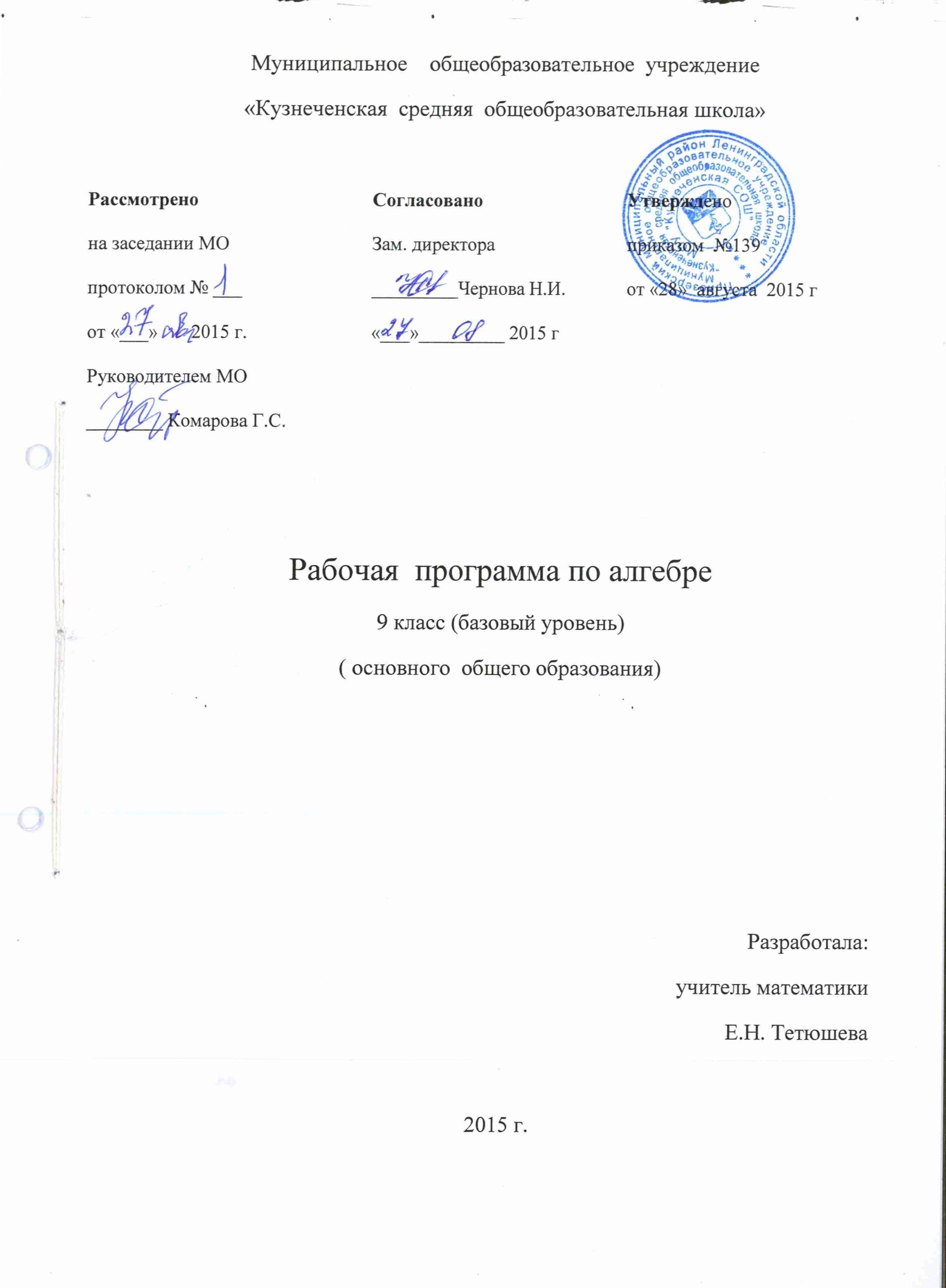 Пояснительная запискаРабочая программа составлена на основе следующих документов:Федерального компонента государственного образовательного стандарта основного общего образования по математике;Программы для общеобразовательных школ, гимназий, лицеев: Математика. 5-11 кл. / Сост. Г.М. Кузнецова, Н.Г. Миндюк. 2004.Примерные программы по учебным предметам математика 5 – 9 классы: (Стандарты второго поколения) 2010.            Программа предлагается для работы по учебнику алгебры 9 кл. для общеобразовательных учреждений авторов Ю.Н. Макарычев, Н.Г. Миндюк, К.И. Нешков, С.Б Суворова, прошедшему экспертизу РАН, РАО и вошедшему в Федеральный перечень учебников, рекомендованных Министерством образования и науки РФ к использованию в образовательном процессе в общеобразовательных учреждениях на 2015-2016 учебный год.Место предмета в базисном учебном планеСогласно федеральному базисному учебному плану на изучение математики в 9 классе отводится не менее 170 часов из расчета 5 ч в неделю, при этом разделение часов на изучение алгебры и геометрии может быть следующим: 3 часа в неделю алгебры и 2 часа в неделю геометрии в течение всего учебного года, итого 102 часов алгебры и 68 часов геометрии. Главная особенность этого учебника по алгебре – его традиционность и фундаментальность. Он обладает чётко выраженной структурой. В учебнике содержатся как задания обязательного уровня, так и задания повышенной трудности, имеется система упражнений для повторения. Система заданий готовит обучающихся к промежуточной и итоговой аттестации.         Данная рабочая программа полностью отражает базовый уровень подготовки обучающихся по разделам программы. Она конкретизирует содержание тем образовательного стандарта и даёт распределение учебных часов по разделам курса.Изучение математики на ступени основного общего образования направлено на достижение следующих целей:
- овладение системой математических знаний и умений, необходимых для применения в практической деятельности, изучения смежных дисциплин, продолжения образования; - интеллектуальное развитие, формирование качеств личности, необходимых человеку для полноценной жизни в современном обществе: ясность и точность мысли, критичность мышления, интуиция, логическое мышление, элементы алгоритмической культуры, пространственных представлений, способность к преодолению трудностей; - формирование представлений об идеях и методах математики как универсального языка науки и техники, средства моделирования явлений и процессов;- воспитание культуры личности, отношения к математике как к части общечеловеческой культуры, понимание значимости математики для научно-технического прогресса.
Целью изучения курса алгебры в 9 классе является развитие вычислительных и формально-оперативных алгебраических умений до уровня, позволяющего уверенно использовать их при решении задач математики и смежных предметов (физика, химия, информатика и другие), усвоение аппарата уравнений и неравенств как основного средства математического моделирования прикладных задач, осуществления функциональной подготовки школьников.На основании требований Государственного образовательного стандарта  в содержании предполагается реализовать актуальные в настоящее время компетентностный, личностно ориентированный, деятельностный подходы, которые определяют задачи обучения:- сформировать практические навыки выполнения устных, письменных, инструментальных вычислений, развить вычислительную культуру;- овладеть символическим языком алгебры, выработать формально-оперативные алгебраические умения и научиться применять их к решению математических и нематематических задач;- изучить свойства и графики элементарных функций, научиться использовать функционально-графические представления для описания и анализа реальных зависимостей;- развить логическое мышление и речь — умения логически обосновывать суждения, проводить несложные систематизации, приводить примеры и контрпримеры, использовать различные языки математики (словесный, символический, графический) для иллюстрации, интерпретации, аргументации и доказательства;- сформировать представления об изучаемых понятиях и методах как важнейших средствах математического моделирования реальных процессов и явлений.
         В основу содержания и структурирования данной программы, выбора приемов, методов и форм обучения положено формирование универсальных учебных действий, которые создают возможность самостоятельного успешного усвоения обучающимися новых знаний, умений и компетентностей, включая организацию усвоения, т.е. умения учиться. В процессе обучения алгебре осуществляется развитие личностных, регулятивных, познавательных и коммуникативных действий. Учащиеся продолжают овладение разнообразными способами познавательной, информационно-коммуникативной, рефлексивной деятельности, приобретают и совершенствуют опыт:Познавательная деятельность
самостоятельно и мотивированно организовывать свою познавательную деятельность (от постановки цели до получения и оценки результата); использования элементов причинно-следственного и структурно-функционального анализа; исследования несложных реальных связей и зависимостей; участия в проектной деятельности, в организации и проведении учебно-исследовательской работы; самостоятельного создания алгоритмов познавательной деятельности для решения задач творческого и поискового характера.Информационно-коммуникативная деятельность извлечения необходимой информации из источников, созданных в различных знаковых системах (текст, таблица, график, диаграмма, аудиовизуальный ряд и др.), отделения основной информации от второстепенной, критического оценивание достоверности полученной информации, передачи содержания информации адекватно поставленной цели (сжато, полно, выборочно);использования мультимедийных ресурсов и компьютерных технологий для обработки, передачи, систематизации информации, создания баз данных, презентации результатов познавательной и практической деятельности; владения основными видами публичных выступлений (высказывание, монолог, дискуссия, полемика), следования этическим нормам и правилам ведения диалога (диспута).Рефлексивная деятельностьобъективного оценивания своих учебных достижений, поведения, черт своей личности; учета мнения других людей при определении собственной позиции и самооценке. Умения соотносить приложенные усилия с полученными результатами своей деятельности; владения навыками организации и участия в коллективной деятельности.   Муниципальное  общеобразовательное  учреждение«Кузнеченская  средняя  общеобразовательная школа»Календарно – тематическое планирование по алгебре9 класс (базовый уровень)( основного  общего образования)Разработала: учитель математики  Е.Н. Тетюшева                                                                 2015 г.Календарно – тематическое планирование по алгебре 9 класс 3 часа в неделю (ав. Ю.Н. Макарычев , Н.Г.Миндюк)Рассмотрено на заседании МОпротоколом № ___от «___»       2015 г.Руководителем МО________ Комарова Г.С.СогласованоЗам. директора_________Чернова Н.И.«___»_________ 2015 гУтверждено                                                                     приказом  №139 от «28»  августа  2015 г№ урокаСодержание учебного материалаКол-во часовДата проведенияДата проведения№ урокаСодержание учебного материалаКол-во часов планфактическиЧисловые выражения.102.09Числовые выражения.103.09Повторение. Преобразование рациональных выражений.107.09Повтор. Проценты.109.09Повтор. Уравнения.110.09Диагностическая работа.111.09Выражения с переменными.114.09Выражения с переменными.116.09Сравнение значений выражений.117.09Сравнение значений выражений.121.09Свойства действий над числами.123.09Свойства действий над числами.124.09Тождества.128.09Тождественные преобразования.130.09К. р.  №1  «Выражения. Тождества».101.10Уравнение и его корни.105.10Линейное уравнение с одной переменной.107.10Линейное уравнение с одной переменной.108.10Решение задач с помощью уравнений.112.10Решение задач с помощью уравнений.114.10Обобщающий урок по теме «Уравнение с одной переменной».115.10К. р.№2   «Линейное уравнение »119.10Среднее арифметическое, размах и мода.121.10Среднее арифметическое, размах и мода.122.10Медиана как статистическая характеристика.105.11Что такое функция.109.11Вычисление значений функции по формуле.111.11Вычисление значений функции по формуле.112.11График функции.116.11График функции.118.11Прямая пропорциональность и ее график.119.11Прямая пропорциональность и ее график.123.11Прямая пропорциональность и ее график.125.11Линейная функция и ее график.126.11Линейная функция и ее график.130.11Линейная функция и ее график.102.12К. р.  №3  «Линейная функция».103.12Определение степени с натуральным показателем.107.12Определение степени с натуральным показателем.109.12Умножение и деление степеней.110.12Умножение и деление степеней.114.12Возведение в степень произведения и степени.116.12Возведение в степень произведения и степени.117.12Возведение в степень произведения и степени.121.12Возведение в степень произведения и степени.123.12К. р.  №4  «Степень с натуральным показателем».124.12Одночлен и его стандартный вид.128.12Умножение одночленов.111.01Возведение одночлена в степень.113.01Умножение одночленов. Возведение одночлена в степень.114.01Функции у=х2, у=х3 и их графики.118.01Функции у=х2, у=х3 и их графики.120.01Многочлен и его стандартный вид.121.01Многочлен и его стандартный вид.125.01Сложение и вычитание многочленов.127.01Сложение и вычитание многочленов.128.01Умножение одночлена на многочлен.101.02Вынесение общего множителя за скобки.103.02Вынесение общего множителя за скобки.104.02Вынесение общего множителя за скобки.108.02К. р. №5  «Сложение и вычитание многочленов».110.02Умножение многочлена на многочлен.111.02Умножение многочлена на многочлен.115.02Умножение многочлена на многочлен.117.02Разложение многочлена на множители способом группировки.118.02Разложение многочлена на множители способом группировки.122.02Разложение многочлена на множители способом группировки.124.02К. р.  №6 «Многочлены»125.02Возведение в квадрат и в куб суммы и разности двух выражений.129.02Возведение в квадрат и в куб суммы и разности двух выражений.102.03Возведение в квадрат и в куб суммы и разности двух выражений.103.03Разложение на множители с помощью формул квадрата суммы и квадрата разности.114.03Умножение разности двух выражений на их сумму.117.03Умножение разности двух выражений на их сумму.121.03Разложение на множители разности квадратов.123.03Разложение на множители суммы и разности кубов.124.03Применение формул сокращенного умножения.128.03Применение формул сокращенного умножения.130.03Применение формул сокращенного умножения.131.03К. р. №7  «Формулы сокращенного умножения»104.04Преобразование целого выражения в многочлен.106.04Преобразование целого выражения в многочлен.107.04Преобразование целого выражения в многочлен.111.04Применение различных способов для разложения на множители.113.04Применение различных способов для разложения на множители.114.04Применение различных способов для разложения на множители.118.04К.  р.  № 8 «Преобразование целых  выражений»120.04Линейное уравнение с двумя переменными.121.04График линейного уравнения с двумя переменными.125.04График линейного уравнения с двумя переменными.127.04График линейного уравнения с двумя переменными.128.04Системы линейных уравнений с двумя переменными.104.05Системы линейных уравнений с двумя переменными.105.05Способ подстановки.111.05Способ подстановки.112.05Способ подстановки.116.05Способ сложения.118.05Способ сложения.119.05Решение задач с помощью систем уравнений.123.05Решение задач с помощью систем уравнений.125.05К. р.   №9   «Системы линейных уравнений »126.05Повторение решения уравнений. Работа над ошибками.128.05НомерпараграфаНомерпараграфаСодержание материала (тема)Кол-вочасовГлава I. Рациональные дробиГлава I. Рациональные дробиГлава I. Рациональные дроби26123Рациональные дроби и их свойстваСумма и разность дробейКонтрольная работа № 1Произведение и частное дробейКонтрольная работа № 2Рациональные дроби и их свойстваСумма и разность дробейКонтрольная работа № 1Произведение и частное дробейКонтрольная работа № 2561101Глава II. Квадратные корниГлава II. Квадратные корниГлава II. Квадратные корни1945674567Действительные числаАрифметический квадратный кореньСвойства арифметического квадратного корняКонтрольная работа № 3Применение свойств арифметического квадратного корняКонтрольная работа № 4253171Глава III. Квадратные уравненияГлава III. Квадратные уравненияГлава III. Квадратные уравнения218989Квадратное уравнение и его корниКонтрольная работа № 5Дробные рациональные уравненияКонтрольная работа № 610191Глава IV. НеравенстваГлава IV. НеравенстваГлава IV. Неравенства2010111011Числовые неравенства и их свойстваКонтрольная работа № 7Неравенства с одной переменной и их системыКонтрольная работа № 881101Глава V. Степень с целым показателем. Элементы статистикиГлава V. Степень с целым показателем. Элементы статистикиГлава V. Степень с целым показателем. Элементы статистики1112131213Степень с целым показателем и её свойстваКонтрольная работа № 9Элементы статистики614ПовторениеПовторениеПовторение5Итоговая контрольная работа1НомерпараграфаСодержание материала (тема)Кол-вочасовГлава I. Рациональные дробиГлава I. Рациональные дроби26123Рациональные дроби и их свойстваСумма и разность дробейКонтрольная работа № 1Произведение и частное дробейКонтрольная работа № 2561101Глава II. Квадратные корниГлава II. Квадратные корни194567Действительные числаАрифметический квадратный кореньСвойства арифметического квадратного корняКонтрольная работа № 3Применение свойств арифметического квадратного корняКонтрольная работа № 4253171Глава III. Квадратные уравненияГлава III. Квадратные уравнения2189Квадратное уравнение и его корниКонтрольная работа № 5Дробные рациональные уравненияКонтрольная работа № 610191Глава IV. НеравенстваГлава IV. Неравенства201011Числовые неравенства и их свойстваКонтрольная работа № 7Неравенства с одной переменной и их системыКонтрольная работа № 881101Глава V. Степень с целым показателем. Элементы статистикиГлава V. Степень с целым показателем. Элементы статистики111213Степень с целым показателем и её свойстваКонтрольная работа № 9Элементы статистики614ПовторениеПовторение5Итоговая контрольная работа1Рассмотрено на заседании МОпротоколом № ___от «___»       2015 г.Руководителем МО________ Комарова Г.С.СогласованоЗам. директора_________Чернова Н.И.«___»_________ 2015 гУтверждено                                                                     приказом  №139 от «28»  августа  2015 г№ урокаТ Е М АКол-вочасовДата проведенияДата проведения№ урокаТ Е М АКол-вочасовпо плануфактическиРациональные выражения102.09Рациональные выражения103.09Основное свойство дроби107.09Сокращение дробей109.09Сокращение дробей110.09Сложение и вычитание дробей с одинаковыми знаменателями114.09Сложение и вычитание дробей с одинаковыми знаменателями116.09Сложение и вычитание дробей с одинаковыми знаменателями117.09Сложение и вычитание дробей с разными знаменателями121.09Сложение и вычитание дробей с разными знаменателями123.09Сложение и вычитание дробей с разными знаменателями124.09Сложение и вычитание дробей с разными знаменателями128.09К. р.  № 1 «Сложение и вычитание дробей»130.09Умножение дробей101.10Умножение дробей105.10Возведение дроби в степень107.10Деление дробей108.10Деление дробей112.10Преобразование рациональных выражений114.10Преобразование рациональных выражений115.10Преобразование рациональных выражений119.10Функция y = k/x и её график121.10Функция y = k/x и её график122.10Функция y = k/x и её график105.11К. р. № 2 «Преобразование рациональных выражений»109.11Понятие об иррациональном числе111.11Действительные числа112.11Квадратные корни. Арифметический квадратный корень116.11Квадратные корни. Арифметический квадратный корень118.11Уравнение x2 = a119.11Нахождение приближенных значений квадратного корня123.11Функция у = √х и её график125.11Квадратный корень из произведения126.11Квадратный корень из дроби130.11Квадратный корень из степени102.12К. р № 3  «Свойства арифметического квадратного корня»103.12Вынесение множителя из-под знака корня107.12Внесение множителя под знак корня109.12Внесение множителя под знак корня110.12Преобразование выражений, содержащих квадратные корни114.12Преобразование выражений, содержащих квадратные корни116.12Преобразование выражений, содержащих квадратные корни117.12Преобразование выражений, содержащих квадратные корни121.12К. р. № 4 «Применение свойств арифметического квадратного корня »123.12Определение квадратного уравнения124.12Решение квадратных уравнений выделением полного квадрата128.12Неполные квадратные уравнения111.01Решение квадратных уравнений по формуле113.01Решение квадратных уравнений по формуле114.01Решение квадратных уравнений по формуле118.01Решение задач с помощью квадратных уравнений120.01Решение задач с помощью квадратных уравнений121.01Решение задач с помощью квадратных уравнений125.01Теорема Виета127.01Теорема Виета128.01К. р. № 5  «Квадратное уравнение и его корни»101.02Решение дробных рациональных уравнений103.02Решение дробных рациональных уравнений104.02Решение дробных рациональных уравнений108.02Решение дробных рациональных уравнений110.02Решение задач с помощью рациональных уравнений111.02Решение задач с помощью рациональных уравнений115.02Решение задач с помощью рациональных уравнений117.02Решение задач с помощью рациональных уравнений118.02К. р. № 6 «Дробные рациональные уравнения»122.02Числовые неравенства124.02Свойства числовых неравенств125.02Сложение и умножение числовых неравенств129.02Сложение и умножение числовых неравенств102.03Абсолютная и относительная погрешности103.03Применение свойств числовых неравенств к оценке значений числовых выражений114.03Применение свойств числовых неравенств к оценке значений числовых выражений116.03Применение свойств числовых неравенств к оценке значений числовых выражений117.03К. р. № 7 «Числовые неравенства и их свойства »121.03Пересечение и объединение множеств123.03Числовые промежутки124.03Линейные неравенства с одной переменной128.03Решение линейных неравенств с одной переменной130.03Решение линейных неравенств с одной переменной131.03Решение линейных неравенств с одной переменной104.04Решение линейных неравенств с одной переменной106.04Решение систем линейных неравенств с одной переменной107.04Решение систем линейных неравенств с одной переменной111.04Решение систем линейных неравенств с одной переменной113.04К. р. № 8 «Неравенства с одной переменной и их системы»114.04Определение степени с целым отрицательным показателем118.04Определение степени с целым отрицательным показателем120.04Свойства степени с целым показателем121.04Свойства степени с целым показателем125.04Стандартный вид числа127.04Стандартный вид числа128.04К. р. № 9 «Степень с целым показателем и её свойства»104.05Сбор и группировка статистических данных105.05Сбор и группировка статистических данных111.05Наглядное представление статистической информации112.05Наглядное представление статистической информации116.05Повторение темы «Рациональные дроби»118.05Повторение темы «Квадратные корни. Квадратные уравнения»119.05Повторение темы «Квадратные уравнения»123.05Повторение темы «Неравенства»125.05Итоговая  контрольная работа126.05Работа над ошибками128.05-Компетенции: Общеучебные.  Расширение системы математических знаний и умений, необходимых  для  применения  в практической  деятельности,  для  изучения  смежных  дисциплин, для продолжения образования.Интеллектуальное  развитие, формирование логического мышления, интуиции, навыков  преодоления  творческих  трудностей:- формирование представлений об идеях и методах математики, как форме описания  и познания деятельности, расширить представления о роли вычислений в человеческой практике, понимать вероятностный характер многих закономерностей  окружающего мира;- формирование представлений о математике как о части общечеловеческой  культуры, понимания значимости математики для общественного прогресса;-использование простейшей  вычислительной техники для выполнения   практических расчетов; -развитие логического мышления и речевых умений - умения логически  обосновывать суждения, проводить несложные систематизации, приводить примеры и  контрпримеры, использовать  различные  языки  математики (словесный,  символический,  графический), выстраивать аргументации при доказательстве (в форме монолога  и  диалога),  распознать логически  некорректные  рассуждения.      Предметноориентированные - Знакомство с приёмами решения уравнений, сводящихся к квадратным, и  уравнений, выше второй, расширение систем  нелинейных  уравнений.   - Знакомство с приёмами решения неравенств, второй степени с одной переменной. - Развитие умения применять аппарат уравнений и систем уравнений для построенияматематических  моделей  реальных  ситуаций.- Развитие представления о числе. Понятие о корне n-й степени из числа, понятие степени с рациональным и действительным показателем. Формирование умений  вычислять значения корней и степеней и преобразовывать выражения, их содержащие.- Развитие  умения  работать  с  калькулятором.- Развитие понятия числовой функции, способов её исследования, умения строить, читать степенных функций, использовать их для решения уравнений  и  систем. - Формирование понятия числовой последовательности на примерах арифметической и геометрической  прогрессий. Использование  аппарата прогрессий  для  решения  практических  задач.- Знакомство  с  элементами  комбинаторики  и  теории  вероятностей.Содержание обучения.Повторение (5 ч)
Преобразование рациональных выражений.Преобразование выражений, содержащих квадратные корни. Решение квадратных уравнений.Решение дробных рациональных уравнений.Вводная контрольная работа.1. Квадратичная функция (26 ч)Функция. Возрастание и убывание функции. Квадратный трехчлен. Разложение квадратного трехчлена на множители. Функция у = а х 2 +вх + с, ее свойства и график. Простейшие преобразования графиков функций. Функция у = х n и ее свойства. Корень n – степени и его свойства. Свойства степени с рациональным показателем.Основная цель: выработать умение строить график квадратичной функции.Обучающиеся должны знать: определение функции; понятие возрастания и убывания функции; определение квадратичной функции; формулу для разложения квадратного трехчлена на множители; определение корня n – степени и его свойства; определение степени с рациональным показателем и ее свойства.Обучающиеся должны уметь: работать с графиком функции: находить область определения и область значений, промежутки возрастания и убывания; строить график квадратичной функции и работать с ним; раскладывать квадратный трехчлен на множители и применять это разложение для сокращения дробей; преобразовывать выражения, содержащие корень n –степени и выражения, содержащие степень с рациональным показателем.Контрольные работы-22. Уравнения и неравенства с одной переменной 14 чЦелое уравнение и его корни. Решение уравнений с помощью новой переменной. Решение неравенств второй степени  с одной переменной. Решение неравенств методом интервалов. Основная цель: выработать навыки в решении целых и дробных уравнений с помощью новой переменной; выработать навыки в решении неравенств второй степени с одной переменной и решении неравенств методом интервалов.Обучающиеся должны знать: определение целого уравнения и его корней; принцип метода интервалов.Обучающиеся должны уметь: решать целые и дробные уравнения; решать неравенства второй степени с одной переменной; применять метод интервалов для решения неравенств.Контрольная работа-13. Уравнения и неравенства с двумя переменными  16 чУравнение с двумя переменными и его график. Графический способ решения систем уравнений. Решение систем уравнений второй степени способом подстановки и  способом сложения. Решение задач с помощью систем уравнений второй степени. Неравенства с двумя переменными и их системы.Основная цель: выработать умение решать простейшие системы, содержащие уравнения второй степени, и решать текстовые задачи с помощью составления таких систем.Обучающиеся должны знать: графики уравнений с двумя переменными.Обучающиеся должны уметь: решать системы уравнений второй степени различными способами; решать текстовые задачи с помощью таких систем.Контрольная работа-14. Арифметическая и геометрическая прогрессии  16 чОпределение арифметической и геометрической прогрессий. Формулы n – члена и суммы n первых членов этих прогрессий.Основная цель: дать понятия об арифметической и геометрической прогрессиях как числовых последовательностей особого вида.Обучающиеся должны знать: определения арифметической и геометрической прогрессий; формулы n – члена, формулы суммы n первых членов прогрессий.Обучающиеся должны уметь: выполнять задания, связанные с непосредственным применением изучаемых формул; выполнять задачи практического содержания.Контрольные работы-25. Элементы комбинаторики и теории вероятности7чПримеры комбинаторных задач. Перестановки. Размещения. Сочетания. Относительная частота случайного события. Вероятность равновозможных событий.Основная цель: познакомить учащихся с элементами комбинаторики и начальными сведениями из теории вероятности.Обучающиеся должны знать: понятие перестановки, размещения и сочетания.Обучающиеся должны уметь: применять эти понятия в процессе решения задач; вычислять вероятность события.Контрольная работа-16. Повторение 18чПреобразование алгебраических выражений. Решение целых и дробных уравнений. Решение систем уравнений. Решение линейных неравенств. Системы линейных неравенств. Решение неравенств второй степени. Системы неравенств второй степени. Арифметический квадратный корень Степень с рациональным показателем. Арифметическая прогрессия. Геометрическая прогрессия. Функции и их графики. Решение уравнений и систем уравнений графическим способом. Решение текстовых задач  на составление уравнений. Решение задач на проценты.Основная цель: закрепление умений в решении заданий по курсу алгебры 7 – 9 классов.Итоговая контрольная работаВыражения и их преобразование. Уравнения и системы уравнений. Неравенства.Функции.
Основная цель: подготовить учащихся к итоговой аттестации.
Список умений, на овладение которых может быть направлена работа по повторению:
– выполнение преобразований целых и дробных выражений, действия над степенями с целыми показателями;
– выполнение преобразований числовых выражений, содержащих квадратные корни;
– нахождение значений буквенных выражений при заданных значениях букв;
– решение линейных и квадратных уравнений, простейших дробно-рациональных уравнений;
– решение систем двух уравнений первой степени и систем, в которых одно из уравнений – второй степени;
– решение задач методом уравнений;
– решение линейных неравенств и их систем, неравенств второй степени, применение свойств неравенств для оценки значений выражений;
– построение и чтение графиков линейной и квадратичной функций, прямой и обратной пропорциональностей;
– вычисление координат точек пересечения прямых, прямой и параболы, нахождение нулей функций, вычисление координат точек пересечения графиков с осями координат;
– интерпретация графиков реальных зависимостей.
         Подготовку к итоговой аттестации следует проводить в ходе естественного повторения курса алгебры 7 – 9 классов. Отличительной особенностью нового подхода к итоговой аттестации является усиление дифференцирующих возможностей экзаменационной работы, создание условий для того, чтобы свои знания могли продемонстрировать учащиеся с разным уровнем подготовки. Это должно отразиться и на системе заключительного повторения, в ходе которого следует явно осуществлять дифференцированный подход к учащимся. Очевидно, что абсолютно нецелесообразно пытаться довести всех учащихся до одного уровня и решать на этом этапе со всеми все задачи от самых простых до достаточно сложных. При работе с одними школьниками следует уделить основное внимание заданиям обязательного уровня, помочь им ликвидировать пробелы в подготовке и ещё раз отработать умение решать основные задачи. Другие школьники в ходе повторения должны продвинуться в своей алгебраической подготовке: систематизировать полученные знания, познакомиться с новыми видами задач, расширить спектр ситуаций, требующих применения известных понятий и приёмов. Полезно в ходе подготовки провести в классе 2 – 3 тренировочных работ, для чего учитель может воспользоваться готовыми текстами или же составить текст работы самостоятельно. Это поможет учащимся сориентироваться в экзаменационных требованиях, понять критерии оценивания работы.

 ТРЕБОВАНИЯ К УРОВНЮ ПОДГОТОВКИ ПО АЛГЕБРЕ                                 ОБУЧАЮЩИХСЯ  9 КЛАССОВ.В результате изучения математики ученик должен: знать/понимать:	- существо понятия математического доказательства; примеры доказательств;	- существо понятия алгоритма; примеры алгоритмов; как используются математические формулы, уравнения и неравенства; примеры их применения для решения математических и практических задач; как математически определенные функции могут описывать реальные зависимости; приводить примеры такого описания; как потребности практики привели математическую науку к необходимости расширения понятия числа; вероятностный характер многих закономерностей окружающего мира; примеры статистических закономерностей и выводов;- смысл идеализации, позволяющей решать задачи реальной действительности математическими методами, примеры ошибок, возникающих при идеализации
уметь:• составлять буквенные выражения и формулы по условиям задач; осуществлять в выражениях и формулах числовые подстановки и выполнять соответствующие вычисления, осуществлять подстановку одного выражения в другое; выражать из формул одну переменную через остальные;• выполнять основные действия со степенями с целыми показателями, с многочленами и с алгебраическими дробями; выполнять разложение многочленов на множители; выполнять тождественные преобразования рациональных выражений;• применять свойства арифметических квадратных корней для вычисления значений и преобразований числовых выражений, содержащих квадратные корни;• решать линейные, квадратные уравнения и рациональные уравнения, сводящиеся к ним, системы двух линейных уравнений и несложные нелинейные системы;• решать линейные и квадратные неравенства с одной переменной и их системы; • решать текстовые задачи алгебраическим методом, интерпретировать полученный результат, проводить отбор решений, исходя из формулировки задачи;• изображать числа точками на координатной прямой;•определять координаты точки плоскости, строить точки с заданными координатами; изображать множество решений линейного неравенства;•распознавать арифметические и геометрические прогрессии; решать задачи с применением формулы общего члена и суммы нескольких первых членов;•находить значения функции, заданной формулой, таблицей, графиком, по ее аргументу; находить значение аргумента по значению функции, заданной графиком или таблицей;•определять свойства функции по ее графику; применять графические представления при решении уравнений, систем, неравенств;•описывать свойства изученных функций, строить их графики; использовать при-обретенные знания и умения в практической деятельности и повседневной жизни для:•выполнения расчетов по формулам, составления формул ,выражающих зависимости между реальными величинами; нахождения нужной формулы в справочных материалах;•моделирования практических ситуаций и исследования построенных моделей с использованием аппарата алгебры;•описания зависимостей между физическими величинами соответствующими формулами при исследовании несложных практических ситуаций;•интерпретации графиков реальных зависимостей между величинами;выстраивания аргументации при доказательстве (в форме монолога и диалога);•распознавания логически некорректных рассуждений;•записи математических утверждений, доказательств;•анализа реальных числовых данных, представленных в виде диаграмм, графиков, таблиц;•решения практических задач в повседневной и профессиональной деятельности с использованием действий с числами, процентов, длин, площадей, объемов, времени, скорости;•решения учебных, и практических задач, требующих систематического перебора вариантов;•сравнения шансов наступления случайных событий, оценки вероятности случайного события в практических ситуациях, сопоставления модели с реальной ситуацией;•понимания статистических утверждений.Учебно-методический комплект

Учебно- методическое и материально-техническое обеспечение1. Алгебра. 9 класс: учебник для общеобразовательных учреждений / Ю. Н. Макарычев, Н. Г. Миндюк, К. Н. Нешков, С. Б. Суворова; под редакцией С. А .Теляковского. – М.: Просвещение, 2013г.2. Алгебра. Дидактические материалы. 9 класс / Ю. Н. Макарычев, Н. Г. Миндюк, Л. Б. Крайнева. – 15-е изд. – М.: Просвещение, 2013.3.Жохов В.И. Уроки алгебры в 9 классе: кн. для учителя / В. И. Жохов, Л. Б. Крайнева. –М.: Просвещение, 2014.44.Математика: 9 кл.: кн. Для учителя / С. Б. Суворова, Е. А. Бунимович, Л. В. Кузнецова, С. С. Минаева. – М.: Просвещение, 2013.5.Тексты контрольных работ взяты из методической литературы: Программы общеобра-зовательных учреждений. Алгебра. 7-9 классы. Составитель Бурмистрова Т. А. – М.: Просвещение, 2013.Рассмотрено на заседании МОпротоколом № ___от «___»       2015 г.Руководителем МО________ Комарова Г.С.СогласованоЗам. директора_________Чернова Н.И.«___»_________ 2015 гУтверждено                                                                     приказом  №139 от «28»  августа  2015 г№урокаДата поДата поТема№урокаплануфактуТема02.09Повт. Преобразование рациональных выражений. Действия с рациональными числами.03.09Преобразование выражений, содержащих квадратные корни.07.09Решение квадратных уравнений. Задачи на составление квадратных уравнений и их решение.                   09.09Решение дробных рациональных уравнений. Задачи на составление дробных рациональных уравнений и х решение.  10.09Стартовая работа.11.09Функция. Область определения  и  область  значений.  14.09Функция. Область определения  и  область  значений.  16.09Функция. Область определения  и  область  значений.  17.09Функция. Область определения  и  область  значений.21.09Свойства  функций.23.09Свойства  функций.24.09Квадратный  трёхчлен  и  его  корни.28.09Квадратный  трёхчлен  и  его  корни.30.09Разложение  квадратного  трёхчлена  на  множители.  01.10Разложение  квадратного  трёхчлена  на  множители.  05.10Функция  у = ах2 ,её  график  и  свойства.07.10Функция  у = ах2 ,её  график  и  свойства.08.10Графики  функций   у = ах2 + n  и  у = а ( х – m)2 .12.10Графики  функций   у = ах2 + n  и  у = а ( х – m)2 .14.10Построение  графика  квадратичной  функции.15.10Построение  графика  квадратичной  функции.19.10Построение  графика  квадратичной  функции.21.10К. р.  № 1 «Квадратичная функция и её график»22.10Функция   у = ахn.05.11Функция   у = ахn.09.11Функция   у = ахn.11.11Корень n-й степени.12.11Корень n-й степени.16.11Тренировочная работа18.11Тренировочная работа19.11Корень n-й степени.23.11Целое  уравнение  и  его  корни.25.11Целое  уравнение  и  его  корни.26.11Дробные  рациональные  уравнения30.11Дробные  рациональные  уравнения02.12Дробные  рациональные  уравнения03.12Дробные  рациональные  уравнения07.12Решение  неравенств   второй  степени.09.12Решение  неравенств   второй  степени.10.12Решение  неравенств   второй  степени.14.12Решение  неравенств   второй  степени.16.12Решение  неравенств   методом  интервалов.17.12Решение  неравенств   методом  интервалов.21.12Решение  неравенств   методом  интервалов.23.12К. р.  № 2 «Решение уравнений  и  неравенств  с одной  переменной»  24.12Уравнение  с  двумя переменными  и  его  график.28.12Уравнение  с  двумя переменными  и  его  график. Графический  способ. 11.01Графический  способ  решения  систем  уравнений.13.01Решения  систем  уравнений  второй  степени.14.01Решения  систем  уравнений  второй  степени.18.01Решения  систем  уравнений  второй  степени.20.01Решения  систем  уравнений  второй  степени.21.01Решение  задач  с  помощью  систем  уравнений  второй  степени.25.01Решение  задач  с  помощью  систем  уравнений  второй  степени.27.01Решение  задач  с  помощью  систем  уравнений  второй  степени.28.01Решение  задач  с  помощью  систем  уравнений  второй  степени.01.02Неравенства  с  двумя переменными.03.02Неравенства  с  двумя переменными.04.02Системы  неравенств с двумя  переменными.08.02Системы  неравенств с двумя  переменными.10.02К. р.  № 3  «Уравнения  и  неравенства  с  двумя переменными»11.02Последовательности.15.02Определение  арифметической  прогрессии. Формула  n-го  члена  арифметической  прогрессии.17.02Определение  арифметической  прогрессии. Формула  n-го  члена  арифметической  прогрессии.18.02Определение  арифметической  прогрессии. Формула  n-го  члена  арифметической  прогрессии.22.02Формула  суммы первых  n  членов  арифметической  прогрессии.24.02Формула  суммы первых  n  членов  арифметической  прогрессии.25.02Формула  суммы первых  n  членов  арифметической  прогрессии.29.02Решение задач по теме «Арифметическая  прогрессия»02.03К. р.  № 4  «Арифметическая  прогрессия»03.03Определение   геометрической  прогрессии. Формула  n-го  члена  геометрической прогрессии.14.03Определение   геометрической  прогрессии. Формула  n-го  члена  геометрической прогрессии.16.03Определение   геометрической  прогрессии. Формула  n-го  члена  геометрической прогрессии.17.03Формула  суммы первых  n  членов  геометрической  прогрессии.21.03Формула  суммы первых  n  членов  геометрической  прогрессии.23.03Формула  суммы первых  n  членов  геометрической  прогрессии.24.03К. р.  № 5 «Геометрическая  прогрессия»28.03Примеры  комбинаторных   задач.30.03Перестановки.31.03Размещения.04.04Сочетания06.04Относительная  частота  случайных  событий.07.04Вероятность  равновозможных  событий.11.04К. р.  № 6 « Элементы  комбинаторики  и  теории  вероятностей»13.04Преобразование алгебраических выражений14.04Решение целых уравнений. Решение дробных уравнений.18.04Решение дробных уравнений20.04Решение систем уравнений21.04Решение линейных неравенств25.04Решение неравенств второй степени27.04Решение неравенств второй степени28.04Системы линейных неравенств04.05Системы неравенств  второй степени05.05Системы неравенств  второй степени11.05Арифметический квадратный корень12.05Степень с рациональным показателем16.05Функции и их графики18.05Решение задач на проценты19.05Решение текстовых задач на составление уравнений23.05Итоговая контрольная работа23.05Итоговая контрольная работа24.05Анализ итоговой контрольной работы